Макет основной образовательной программы среднего профессионального образования – Актуализированные ФГОС СПО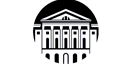 Министерство науки и высшего образования Российской Федерациифедеральное государственное бюджетное образовательное учреждениевысшего образования «Иркутский государственный  университет» ОСНОВНАЯ ПРОФЕССИОНАЛЬНАЯ ОБРАЗОВАТЕЛЬНАЯ ПРОГРАММАСРЕДНЕГО ПРОФЕССИОНАЛЬНОГО ОБРАЗОВАНИЯпо специальности_____________________________________________________________________________(код и наименование специальности ФГОС СПО)__________________________________________________________________________(наименование  профиля1)Квалификация выпускника – ____________________________________________(в соответствии с перечнем профессий/специальностей СПО)Форма обучения______________________________(очная, очно-заочная, заочная)**В случае применения электронного обучения и дистанционных образовательных технологий при реализации программы, необходимо указать об этом. Например, форма обучения  - очно-заочная с использованием электронного обучения и дистанционных образовательных технологий (частично (или в полном объеме))ИРКУТСК - 202_ г. 1-Профиль указывается в случае наличия в наименование профессии (специальности) расширения «по отраслям» или «по видам» для конкретизации профильной направленности данной программы.СОДЕРЖАНИЕ1.   ОБЩИЕ ПОЛОЖЕНИЯ1.1. Основная профессиональная образовательная программа среднего профессионального  образования   (ОПОП СПО), реализуемая ФГБОУ ВО «ИГУ» по специальности___ __________________________ (указать код и наименование из ФГОС СПО) 1.1.1. Используемые сокращения1.2. Нормативные документы, регламентирующие разработку образовательной программы среднего профессионального образования1.3. Общая характеристика образовательной программы среднего профессионального образования по специальности__________________________________1.4. Требования к уровню подготовки, необходимому для освоения образовательной программы среднего профессионального образования_______________________________2.   ХАРАКТЕРИСТИКА ПРОФЕССИОНАЛЬНОЙ ДЕЯТЕЛЬНОСТИ ВЫПУСКНИКОВ ОБРАЗОВАТЕЛЬНОЙ  ПРОГРАММЫ СПО ПО СПЕЦИАЛЬНОСТИ___________(профилю1)______________________________________ И ТРЕБОВАНИЯ К РЕЗУЛЬТАТАМ ОСВОЕНИЯ ОБРАЗОВАТЕЛЬНОЙ ПРОГРАММЫ:2.1. Область профессиональной деятельности2.2. Виды деятельности выпускников2.3. Результат освоения   образовательной программы 2.3.1 Планируемые результаты освоения программы 2.3.1.1  Общие компетенции2.3.1.2 Профессиональные компетенции   2.4. Соотнесение основных видов деятельности и квалификаций специалиста среднего звена при формировании образовательной программы3.   ДОКУМЕНТЫ, РЕГЛАМЕНТИРУЮЩИЕ СОДЕРЖАНИЕ И ОРГАНИЗАЦИЮ ОБРАЗОВАТЕЛЬНОГО ПРОЦЕССА ПРИ РЕАЛИЗАЦИИ ОБРАЗОВАТЕЛЬНОЙ ПРОГРАММЫ СРЕДНЕГО ПРОФЕССИОНАЛЬНОГО ОБРАЗОВАНИЯ _____________________________(указать код, специальность (ФГОС СПО) и профиль1)_____________________________________________________________	3.1. Учебный план 	3.2. Календарный учебный график	3.3. Рабочие программы циклов (модулей) и дисциплин   3.4. Рабочая программа воспитания и календарный план воспитательной работы	3.5. Программы практик3.6. Практическая подготовка обучающихся   3.7. Особенности организации образовательного процесса по образовательным программам для инвалидов и лиц с ограниченными возможностями здоровья4.   ФАКТИЧЕСКОЕ РЕСУРСНОЕ ОБЕСПЕЧЕНИЕ ПРОГРАММЫ СРЕДНЕГО ПРОФЕССИОНАЛЬНОГО ОБРАЗОВАНИЯ _____________________________(указать код, специальность (ФГОС СПО) и профиль1)__________________________ (характеристика условий реализации программы)4.1. Кадровые условия реализации образовательной программы 4.2. Материально-технические условия реализации  образовательной программы СПО4.3. Учебно-методическое и информационное обеспечение образовательного процесса при реализации образовательной программы СПО4.3.1. Требования к информационно-коммуникационным ресурсам, соответствующим заявленным в программе результатам подготовки выпускников 4.3.2.   Требования обеспеченности каждого обучающегося современными учебными, учебно-методическими, печатными и/или электронными изданиями, учебно-методической документацией и материалами.4.4. Финансовые условия реализации образовательной программы СПО5.   НОРМАТИВНО-МЕТОДИЧЕСКОЕ ОБЕСПЕЧЕНИЕ СИСТЕМЫ ОЦЕНКИ КАЧЕСТВА ОСВОЕНИЯ ОБУЧАЮЩИМИСЯ ОБРАЗОВАТЕЛЬНОЙ ПРОГРАММЫ СПО  по специальности ___________(код и наименование из ФГОС СПО) ______________________(указать профиль1) 5.1. Фонды оценочных средств для проведения текущего контроля успеваемости и промежуточной аттестации5.2.  Государственная итоговая аттестация выпускников 5.3. Фонды оценочных средств для проведения Государственной итоговой аттестации выпускников по профессии/специальности СПО ___________(код и наименование из ФГОС СПО) ______________________(указать профиль1) 5.3.1.Требования демонстрационному экзамену 5.3.2. Требования к дипломному проекту (работе) 6.   ДРУГИЕ НОРМАТИВНО-МЕТОДИЧЕСКИЕ ДОКУМЕНТЫ И МАТЕРИАЛЫ, ОБЕСПЕЧИВАЮЩИЕ КАЧЕСТВО ПОДГОТОВКИ ОБУЧАЮЩИХСЯ7.   РЕГЛАМЕНТ ПО ОРГАНИЗАЦИИ ПЕРИОДИЧЕСКОГО ОБНОВЛЕНИЯ  ОПОП СПО В ЦЕЛОМ И СОСТАВЛЯЮЩИХ ЕЕ ДОКУМЕНТОВПРИЛОЖЕНИЯ:Приложение 1 Макет программы профессионального модуляПриложение 2 Макет программы профессионального модуля(Выполнение одной или нескольким профессиям рабочих)Приложение 3. Макет  рабочей программы дисциплиныПриложение 4. Макет рабочей программы воспитательной работы и КПВРПриложение 5. Макет Фондов оценочных средств для проведения ГИАПриложение 6. Макет  рабочей программы учебной практикиОБЩИЕ ПОЛОЖЕНИЯОсновная профессиональная образовательная программа среднего профессионального  образования   (ОПОП СПО) по специальности _______________,  __________________________ (указать код и наименование из ФГОС СПО) профилю _______ (указать профиль при наличии1) представляет собой систему документов, разработанную и реализуемую ФГБОУ ВО «Иркутский государственный университет»,  разработанную на основе федерального государственного образовательного стандарта среднего профессионального образования (ФГОС СПО) по  специальности____(код) _________________, утвержденного Приказом Министерства образования и науки Российской Федерации от _._.20__г. № ___, с учетом требований рекомендованной примерной основной образовательной программы _____________________________(если ПООП утверждена на момент разработки ОПОП), а также с учетом требований регионального рынка труда.	Основная профессиональная образовательная программа среднего профессионального образования (ОПОП СПО), в соответствии с ч.9. ст. 2. Федерального закона «Об образовании в Российской Федерации», представляет собой комплекс основных характеристик образования (объем, содержание, планируемые результаты), организационно-педагогических условий и технологии реализации образовательного процесса, оценку качества подготовки выпускника по данному направлению подготовки. Основная профессиональная образовательная программа среднего профессионального образования по специальности________________ (профилю1)_______________ включает в себя: учебный план, календарный учебный график, рабочие программы учебных предметов, курсов, дисциплин (модулей), программы практик, программу государственной итоговой аттестации (ГИА), рабочую программу воспитания и календарный план воспитательной работы  и другие материалы, обеспечивающие качество подготовки обучающихся, а также оценочные и методические материалы и формы аттестации . Образовательная программа среднего профессионального образования по специальности ____________ ежегодно обновляется  с учетом развития науки, техники, культуры, экономики, технологий и социальной сферы. Образовательная программа реализуется на государственном языке Российской Федерации (если иное  определено локальным нормативным актом ФГБОУ ВО «ИГУ», то необходимо указать язык, на котором реализуется образовательная программа и ЛНА, регламентирующий данное положение).ОПОП СПО разработана для реализации образовательной программы на базе ________________________________ (указать на базе основного общего образования или среднего общего образования). Если Образовательная программа, реализуется на базе основного общего образования,  то необходимо указать, что она разрабатывается ФГБОУ ВО «ИГУ» на основе требований федерального государственного образовательного стандарта среднего общего образования и ФГОС СПО с учетом получаемой специальности и ПООП СПО.Используемые сокращенияГИА – государственная итоговая аттестация;ИУП – индивидуальный учебный план;КУГ – календарный учебный график;ЛА и МО – отдел лицензирования, аккредитации и методического обеспечения; ЛНА – локальный нормативный акт;МДК  – междисциплинарный курс;ОК – общая компетенция;ОПОП – основная профессиональная образовательная программа;ОКВЭД – общий классификатор видов экономической деятельности; ОТФ – обобщенная трудовая функция; ПК – профессиональная компетенция;ПМ – профессиональный модульПООП – примерная основная образовательная программа; ПС – профессиональный стандарт; РПД – рабочая программа дисциплины;РПП – рабочая программа практик;УМУ – учебно-методическое управление;УП – учебный план;УГСН – укрупненная группа специальностей и направлений подготовки;ЭИОС – электронная информационно-образовательная среда;ФГОС СОО – Федеральный государственный образовательный стандарт среднего общего образованияФГОС СПО – Федеральный государственный образовательный стандарт среднего профессионального образования;ФОС ФОМ) – фонд оценочных средств/ фонд оценочных материалов;Цикл ОГСЭ – общий гуманитарный и социально-экономический цикл;Цикл ЕН – математический и общий естественнонаучный циклЭО и ДОТ – электронное обучение и дистанционные образовательные технологииНормативные документы, регламентирующие разработку образовательной программы среднего профессионального образования Федеральный закон от 29 декабря 2012 г. №273-ФЗ «Об образовании в Российской Федерации»;Приказ Минобрнауки России от _.__.20__ № __ «Об утверждении федерального государственного образовательного стандарта среднего профессионального образования по профессии _______код, наименование» (зарегистрирован Министерством юстиции Российской Федерации ______, регистрационный №_______);Приказ Министерства просвещения Российской Федерации от 01.09.2022 № 796 "О внесении изменений в федеральные государственные образовательные стандарты среднего профессионального образования";Приказ Министерства просвещения РФ от 24 августа 2022 г. № 762 "Об утверждении Порядка организации и осуществления образовательной деятельности по образовательным программам среднего профессионального образования" (далее – Порядок организации образовательной деятельности);Приказ Министерства просвещения Российской Федерации от 08.11.2021 № 800 "Об утверждении Порядка проведения государственной итоговой аттестации по образовательным программам среднего профессионального образования";- Приказ Министерства науки и высшего образования РФ и Министерства просвещения РФ от 5 августа 2020 г. № 885/390 "О практической подготовке обучающихся"; Профессиональный стандарт "________________", утвержден приказом Министерства труда и социальной защиты Российской Федерации от _______ 20__ г. N ______(зарегистрирован Министерством юстиции Российской Федерации ____ 20___ г., регистрационный N2 _______); Приказ Минобрнауки России от 02.07.2013 N 513 (ред. от 01.06.2021) "Об утверждении Перечня профессий рабочих, должностей служащих, по которым осуществляется профессиональное обучение" (Зарегистрировано в Минюсте России 08.08.2013 N 29322);Нормативно-методические документы Минобрнаукии; Министерства Просвещения России;Примерная основная образовательная программа (ПООП) по направлению подготовки ________________, утвержденная _______________ (включить, если на момент оформления ОПОП имеется);Устав ФГБОУ ВО «ИГУ», утвержденный Приказом Министерства науки и высшего образования Российской Федерации от 28.11.2018 г. №1071;Локальные нормативные акты, регламентирующие образовательную деятельность по образовательным программам СПО._________________________________2 Указать все используемые профессиональные стандарты (см. Приложение1. ФГОС СПО)Общая характеристика образовательной программы среднего профессионального образования по специальности______________________________Цель программы__________________________________________________________(Раскрывается социальная значимость (миссия)  ОПОП СПО. Формулировка целей ОПОП, как в области воспитания, так и в области обучения даётся с учетом специфики конкретной ОПОП, характеристики групп обучающихся, а также особенностей и потребностей рынка труда и требований, выбранных разработчиками профессиональных стандартов).Квалификация, присваиваемая выпускникам образовательной программы: __________________,Уровень квалификации ____________________________________________________указывается в соответствии с Уровнями квалификаций в целях разработки проектов профессиональных стандартов (Приказ Минтруда России от 12 апреля 2013 г. № 148н – ФГОС СПО п.1.12)Срок получения образования по образовательной программе СПО _______________включая каникулы, предоставляемые после прохождения государственной итоговой аттестации, вне зависимости от применяемых образовательных технологий составляет _____________года (указывается в годах для конкретной формы обучения и базы образования*, в соответствии с ФГОС СПО  п.1.10 по данной специальности).  *на базе основного общего образования - ____ года _____ месяцев;на базе среднего общего образования - ____ год ______ месяцев.Объем образовательной программы, реализуемой на базе ___________________ образования: ________________ академических часа в соответствии с получаемой квалификацией специалиста среднего звена_________________ (заполняется из ФГОС СПО п.2.2)Требования к уровню подготовки, необходимому для освоения образовательной программы среднего профессионального образования (указывается из ФГОС СПО__________________________________________________________________________________________________________________________________________________________________________________________________________________________________________________________________________________________________________ для специальностей, по которым при приеме на обучение могут проводиться дополнительные испытания творческой и (или) профессиональной направленности, в данном разделе примерной ООП СПО могут быть указаны дополнительные требования к абитуриенту – наличие определенных творческих способностей, физических и (или) психологических качествХАРАКТЕРИСТИКА ПРОФЕССИОНАЛЬНОЙ ДЕЯТЕЛЬНОСТИ ВЫПУСКНИКОВ ОБРАЗОВАТЕЛЬНОЙ  ПРОГРАММЫ СПО ПО СПЕЦИАЛЬНОСТИ___________(профилю1)____________________ И ТРЕБОВАНИЯ К РЕЗУЛЬТАТАМ ОСВОЕНИЯ ОБРАЗОВАТЕЛЬНОЙ ПРОГРАММЫ:Область профессиональной деятельности, в которой выпускники, освоившие образовательную программу, могут осуществлять профессиональную деятельность: ____________________(Указываем из ФГОС СПО п. 1.6, например ФГОС СПО 38.02.01 – 08 Финансы и экономика1). Виды деятельности выпускников(указываются основные виды деятельности (п.3.3. ФГОС СПО), к которым должен быть готов выпускник, освоивший образовательную программу согласно получаемой квалификации специалиста среднего звена, указанной в пункте 1.12 настоящего ФГОС СПО – перенести в текст).К основным видам деятельности также относится освоение одной или нескольких профессий рабочих, должностей служащих, указанных в приложении № 2 к ФГОС СПО.Соответствие профессиональных модулей присваиваемой(-ым) квалификации(-ям) (информацию включаем в текст ОПОП из ФГОС СПО «Соотнесение основных видов деятельности и квалификаций специалиста среднего звена при формировании образовательной программы – п. 3.3. ФГОС СПО» и УП)Таблица 1Соотнесение основных видов деятельности и квалификаций специалиста среднего звена при формировании образовательной программыРезультат освоения   образовательной программы В результате освоения образовательной программы среднего профессионального образования СПО____________________________ у выпускника должны быть сформированы  общие и профессиональные компетенции (информация включается из ФГОС СПО )2.3.1 Планируемые результаты освоения программы (Минимальные требования к результатам освоения основных видов деятельности образовательной программы среднего профессионального образования по специальности, представленны в Приложении 3 к ФГОС СПО).Практический опыт, умения и знания по каждой из компетенций,  выбираются из соответствующего раздела ФГОС с учетом дополнений и уточнений,  предлагаемых разработчиком ПООП с учетом требований ПС и выбранной специфики программы).2.3.1.1 Общие компетенции Выпускник, освоивший  образовательную программу, обладает следующими общими компетенциями:2.3.1.2 Профессиональные компетенцииВыпускник, освоивший  образовательную программу, обладает следующими профессиональными компетенциями (далее - ПК), соответствующим соответствующими основным видам деятельности:*Обучающиеся, осваивающие образовательную программу, осваивают также профессию рабочего (одну или несколько) в соответствии с перечнем профессий рабочих, должностей служащих, рекомендуемых к освоению в рамках образовательной программы по специальности (приложение № 2 к ФГОС СПО).Совокупность запланированных результатов обучения обеспечивает выпускнику освоение всех ОК и ПК в соответствии с получаемой квалификацией специалиста среднего звена, указанной в  пункте ________СПО (например: в пункте 1.12  ФГОС СПО).ДОКУМЕНТЫ, РЕГЛАМЕНТИРУЮЩИЕ СОДЕРЖАНИЕ И ОРГАНИЗАЦИЮ ОБРАЗОВАТЕЛЬНОГО ПРОЦЕССА ПРИ РЕАЛИЗАЦИИ ОБРАЗОВАТЕЛЬНОЙ ПРОГРАММЫ СРЕДНЕГО ПРОФЕССИОНАЛЬНОГО ОБРАЗОВАНИЯ _____________________________(указать код, специальность(ФГОС СПО) и профиль1)_____________________________________________________________Учебный план Учебный план основной образовательной программы среднего профессионального образования по специальности ________________________ФГБОУ ВО «ИГУ», разработанный в соответствии с ФГОС СПО _________________, утвержденным Приказом Министерства образования и науки Российской Федерации №__ от ____20__г. и примерным учебным планом, указанным в ПООП________,  определяет перечень, трудоемкость, последовательность и распределение по периодам обучения учебных предметов, курсов, дисциплин (модулей), практик, иных видов учебной деятельности обучающихся и формы промежуточной аттестации обучающихся. Наименование учебных дисциплин, общего гуманитарного и социально-экономического; математического и общего естественнонаучного; общепрофессионального  и профессионального циклов, состав практик  объем содержания по ним учитывает специфику потребности  регионального рынка труда, требований работодателей и региональных органов управления образованием  и конкретизирует конечные результаты обучения в виде компетенций, умений, знаний и приобретаемого практического опыта в соответствии с особенностями организации учебного процесса и распределением вариативной части. Для каждой дисциплины, модуля, практики в учебном плане указываются виды учебной работы и формы промежуточной аттестации. Объем самостоятельной работы обучающихся определяется ЛНА ФГБОУ ВО «ИГУ» в соответствии с требованиями ФГОС СПО в пределах объема образовательной программы в количестве часов, необходимом для выполнения заданий самостоятельной работы обучающихся, предусмотренных тематическим планом и содержанием учебной дисциплины, междисциплинарного курса и включает консультации по дисциплине (МДК).В ОПОП СПО представлена заверенная копия  учебного плана, утвержденного УМУ.Предусмотренные учебным планом занятия, в случае необходимости, по решению образовательной организации могут быть:а) реализованы с помощью онлайн курсов и могут осваиваться в свободном режиме (перечень курсов и порядок их учета размещается на сайте образовательной организации или в электронной среде); б) требуют присутствия в строго определенное время обучающегося перед компьютером (расписание онлайн-занятий, требующих присутствия обучающихся в строго определенное время, размещается на сайте образовательной организации и в электронной среде);(Далее в тексте ОПОП приводится описание структуры и содержания учебного плана в соответствии с ФГОС СПО и примерным учебным планом, который  представлен в ПООП(в соответствии с  Федеральными законами от 31.07.2020 N 304-ФЗ, от 14.07.2022 N 295-ФЗ, от 24.09.2022 N 371-ФЗ)   Порядок формирования учебного плана определяется ЛНА ФГБОУ ВО «ИГУ».Календарный учебный графикВ календарном учебном графике указана  последовательность реализации ОПОП  специальности__________по годам, включая теоретическое обучение, практики, промежуточные и итоговую аттестации, каникулы. Календарный учебный график служит для организации учебного процесса и формируется на учебный год на основе требований ФГОС СПО по специальности _______________________________________ к срокам освоения основной профессиональной образовательной программы и учебного плана.В ОПОП представлена заверенная копия  утвержденного календарного учебного графика.Рабочие программы циклов (модулей) и дисциплин(В этом разделе дается краткая характеристика структуры и содержания каждого цикла: общий гуманитарный и социально-экономический цикл; математический и общий естественно-научный цикл; общепрофессиональный цикл; профессиональный цикл – макет рабочей программы модуля приведен в Приложении__)Рабочие программы циклов и обязательных дисциплин являются Приложением основной образовательной программы среднего профессионального образования.Перечень рабочих программ учебных дисциплин, профессиональных модулей и иных компонентов программы (может быть представлен в виде таблицы)(В содержании ОПОП СПО должны быть приведены рабочие программы всех  учебных циклов, дисциплин (модулей), представленных в Учебном плане ОПОП,  как обязательной, так и вариативной частей образовательной программы).Рабочая программа воспитания и календарный план воспитательной работыВоспитание обучающихся при освоении ими основной образовательной программы осуществляется на основе включаемых в настоящую образовательную программу рабочей программы воспитания (РВП) и календарного плана воспитательной работы (КПВР).РПВ и КПВР разработаны, в соответствии с ФЗ-273, ст.12,части 7 и 9.1, с учетом содержания ПРПВ и ПКПВР, указанных в ПООП СПО____________(указать реквизиты ПООП СПО) и рабочей программы воспитания и календарного плана воспитательной работы ФБОУ ВО «ИГУ», размещенного на сайте ИГУ  https://isu.ru/sveden/education/.Цель рабочей программы воспитания – создание организационно-педагогических условий для формирования личностных результатов обучающихся, проявляющихся в развитии их позитивных чувств и отношений к российским гражданским (базовым, общенациональным) нормам и ценностям, закреплённым в Конституции Российской Федерации, с учетом традиций и культуры субъекта Российской Федерации, деловых качеств квалифицированных рабочих, служащих/специалистов среднего звена, определенных отраслевыми требованиями (корпоративной культурой).Задачи рабочей программы воспитания: – формирование единого воспитательного пространства, создающего равные условия для развития обучающихся профессиональной образовательной организации;– организация всех видов деятельности, вовлекающей обучающихся в общественно-ценностные социализирующие отношения;– формирование у обучающиеся профессиональной образовательной организации общих ценностей, моральных и нравственных ориентиров, необходимых для устойчивого развития государства;– усиление воспитательного воздействия благодаря непрерывности процесса воспитания.Рабочая программа воспитания и календарный план воспитательной работы размещены в  Приложении _______ (указать номер приложения и активную ссылку)Программы практикВ соответствии с ФГОС СПО (п. ____) по специальности ____________в профессиональный цикл образовательной программы входят следующие виды практик: учебная практика и производственная практика (указать в соответствии с ФГОС СПО, в том числе преддипломная – если предусмотрена ФГОС).Учебная и производственная практики проводятся при освоении обучающимися профессиональных компетенций в рамках профессиональных модулей и реализовываются как в несколько периодов, так и рассредоточено, чередуясь с теоретическими занятиями в рамках профессиональных модулей (необходимо конкретизировать, как предусмотрено разработчиками конкретной ОПОП).Часть профессионального цикла образовательной программы, выделяемого на проведение практик составляет _____% от общего объема  профессионального цикла образовательной программы (необходимо конкретизировать процентное соотношение, но не менее 25% от общего объема  профессионального цикла ООП). При реализации ОПОП СПО_____________________________________ предусматриваются следующие виды практик:а) _____________________________________, __ семестр, __ академических часов;б) _____________________________________, __ семестр, __ академических часов;в) _____________________________________, __ семестр, __ академических часов;Программы всех видов практик разработаны на основании Приказа Министерства науки и высшего образования РФ и Министерства просвещения РФ от 5 августа 2020 г. № 885/390 "О практической подготовке обучающихся" и Положения о практической подготовке обучающихся, осваивающих образовательные программы среднего профессионального образования в Федеральном государственном бюджетном образовательном учреждении высшего образования «Иркутский государственный университет».В разделе описывается, каким образом и где проводится та или иная практика, указывается  перечень  основных предприятий, учреждений и организаций, с которыми вуз  имеет заключенные договоры (в соответствии с требованием Статьи 13, п. 7 Федерального закона от 29 декабря 2012 г. № 273-ФЗ «Об  образовании в Российской Федерации»). В программе практики  приводится более подробный перечень, с указанием реквизитов договоров,  предприятий и организаций, где обучающиеся проходят практику.В том случае, если практики проводятся в вузе – перечисляются кафедры и/или лаборатории и/или учебные мастерские вуза, на базе которых проводятся те или иные виды практик, с обязательным указанием их кадрового потенциала. В программе практик указывается места прохождения практик лиц с ограниченными возможностями здоровья, позволяющие учитывать состояние здоровья и требования по доступности. Макеты  программ практик приведены в Приложениях _______.3.6.  Практическая подготовка обучающихсяПрактическая подготовка при реализации образовательных программ среднего профессионального образования направлена на совершенствование модели практико-ориентированного обучения, усиление роли работодателей при подготовке квалифицированных рабочих, служащих, специалистов среднего звена путем расширения компонентов (частей) образовательных программ, предусматривающих моделирование условий, непосредственно связанных с будущей профессиональной деятельностью, а также обеспечения условий для получения обучающимися практических навыков и компетенций, соответствующих требованиям, предъявляемым работодателями к квалификациям специалистов, рабочих.Проектирование и реализация образовательной программы_____________ и ее отдельных частей (дисциплины, междисциплинарные курсы, профессиональные модули, практика и другие компоненты) в форме практической подготовки осуществляется совместно с работодателем (профильной организацией)________(указать наименование организации и ФИО работодателя)   осуществляется с учетом требований ФГОС СПО и специфики получаемой профессии/специальности.Образовательная деятельность в форме практической подготовки:- реализуется при проведении практических и лабораторных занятий, выполнении курсового проектирования, всех видов практики и иных видов учебной деятельности;- предусматривает демонстрацию практических навыков, выполнение, моделирование обучающимися определенных видов работ для решения практических задач, связанных с будущей профессиональной деятельностью в условиях, приближенных к реальным производственным;- включает в себя отдельные лекции, семинары, мастер-классы, которые предусматривают передачу обучающимся учебной информации, необходимой для последующего выполнения работ, связанных с будущей профессиональной деятельностью.Образовательная деятельность в форме практической подготовки организована на _______ курсе(-ах) обучения, охватывая дисциплины,  междисциплинарные модули, профессиональные модули, все виды практики, предусмотренные учебным планом образовательной программы. Практическая подготовка организуется в учебных, учебно-производственных лабораториях, мастерских, учебно-опытных хозяйствах, учебных полигонах, учебных базах практики и иных структурных подразделениях образовательной организации, а также в специально оборудованных помещениях (рабочих местах) профильных организаций на основании договора о практической подготовке обучающихся, заключаемого между образовательной организацией и профильной организацией, осуществляющей деятельность по профилю соответствующей образовательной программы. Особенности организации образовательного процесса по образовательным программам для инвалидов и лиц с ограниченными возможностями здоровьяОрганизация образовательного процесса лиц с ограниченными возможностями здоровья и инвалидов осуществляется в соответствии со статьей 79 «Организация получения образования обучающимися с ограниченными возможностями здоровья  федеральным» федерального закона «Об образовании в Российской  Федерации» от 29.12.2012г  ФЗ-273; Приказом Министерства просвещения РФ от 24 августа 2022 г. № 762 "Об утверждении Порядка организации и осуществления образовательной деятельности по образовательным программам среднего профессионального образования"; Требованиями к организации образовательного процесса для обучения лиц с инвалидностью и ограниченными возможностями здоровья в профессиональных образовательных организациях, в том числе оснащенности образовательного процесса (утверждены Минобрнауки 26.12.2013 г. № 06-2412 вн); Приказом Министерства труда и социальной защиты РФ от 4 августа 2014 г. № 515 «Об утверждении методических рекомендаций по перечню рекомендуемых видов трудовой и профессиональной деятельности инвалидов с учетом нарушенных функций и ограничений их жизнедеятельности; Приказом Министерства образования и науки РФ № 1309 от 09.11.2015 г. «Об утверждении Порядка обеспечения условий доступности для инвалидов объектов и предоставляемых услуг в сфере образования, а также оказания им при этом необходимой помощи»; Методическими рекомендациями по внедрению единых требований к наличию специалистов, обеспечивающих комплексное сопровождение образовательного процесса обучающихся с инвалидностью и ограниченными возможностями здоровья при получении среднего профессионального образования и профессионального обучения (Письмо Министерства просвещения РФ от 2 марта 2022 г. N 05-249 "О направлении методических рекомендаций") и Положением «Об организации образовательного процесса для обучения инвалидов и лиц с ограниченными возможностями здоровья», утвержденным ректором 25.08.2017. на основании решения Ученого совета ФГБОУ ВО «ИГУ» (протокол №10 от 25.08.2017г.). (Примерный вариант информации для этого пункта представлен на странице отдела ЛАиМО)В данный раздел целесообразно включить описание организационных и содержательных особенностей процесса обучения лиц с ограниченными возможностями здоровья. ФАКТИЧЕСКОЕ РЕСУРСНОЕ ОБЕСПЕЧЕНИЕ ПРОГРАММЫ СРЕДНЕГО ПРОФЕССИОНАЛЬНОГО ОБРАЗОВАНИЯ (характеристика условий реализации программы)При описании условий реализации образовательной программы необходимо обеспечить их соответствие назначению программы, характеристике профессиональной деятельности, к которой готовятся выпускники, установленным требованиям к результатам освоения программы. Кадровые условия реализации образовательной программы Реализация образовательной программы обеспечивается педагогическими работниками образовательной организации, а также лицами, привлекаемыми к реализации образовательной программы на условиях гражданско-правового договора, в том числе из числа руководителей и работников организаций, направление деятельности которых соответствует области профессиональной деятельности __________________(из ФГОС СПО), и имеющих стаж работы в данной профессиональной области не менее ___ лет (указать в соответствии с ФГОС ВО).Квалификация педагогических работников образовательной организации соответствует квалификационным требованиям, указанным в едином квалификационном справочнике ( Приказ Министерства здравоохранения и социального развития РФ от 26 августа 2010 г. N 761н "Об утверждении Единого квалификационного справочника должностей руководителей, специалистов и служащих, раздел "Квалификационные характеристики должностей работников образования" (с изменениями и дополнениями))Педагогические работники, привлекаемые к реализации образовательной программы, получают дополнительное профессиональное образование по программам повышения квалификации, в том числе в форме стажировки в организациях, направление деятельности которых соответствует области профессиональной деятельности _______________________________(из ФГОС СПО ), не реже 1 раза в 3 года с учетом расширения спектра профессиональных компетенций.Доля педагогических работников (в приведенных к целочисленным значениям ставок), обеспечивающих освоение обучающимися профессиональных модулей, имеющих опыт деятельности не менее 3 лет в организациях, направление деятельности которых соответствует области профессиональной деятельности _________________(указано во ФГОС СПО), в общем числе педагогических работников, реализующих образовательную программу, составляет ______% (например, должна быть не менее 25 процентов- ФГОС СПО п.4.4.2).В ОПОП СПО может быть приведена дополнительная информация: доля педагогических работников, совмещающих работу в организации, осуществляющей образовательную деятельность, с профессиональной деятельностью по специальности (от общего числа педагогических работников, участвующих в реализации ОПОП), доля руководителей и работников профильных организаций, участвующих в реализации ОПОП (от общего числа педагогических работников, участвующих в реализации ОПОП) и др.Раздел 4.1 заполняется на основе требований к педагогическим кадрам, указанным в ФГОС СПО, квалификационных справочниках, утверждаемых в порядке, устанавливаемом Правительством Российской Федерации, или соответствующим положениям профессиональных стандартов.Полная информация о кадровых условиях реализации ОПОП СПО по специальности_________________________________ представлена на сайте ФГБОУ ВО «ИГУ» в подразделе «Руководство. Педагогический состав» (указать ссылку).Материально-технические условия реализации  образовательной программы  СПОФГБОУ ВО «ИГУ» располагает на праве собственности материально-технической базой, соответствующей действующим противопожарным правилам и нормам и обеспечивающей проведение всех видов учебной деятельности обучающихся, предусмотренных учебным планом ___________________(указать УП ОПОП), с учетом ПООП ______________________________.Заключение главного управления МЧС России по Иркутской области о соответствии объекта защиты требованиям пожарной безопасности и Санитарно-эпидемиологические заключения  расположены на сайте университета в разделе «Сведения об образовательной организации» https://isu.ru/sveden/document/.Специальные помещения представляют собой учебные аудитории для проведения занятий всех видов, предусмотренных образовательной программой, в том числе групповых и индивидуальных консультаций, текущего контроля и промежуточной аттестации, а также помещения для воспитательной, самостоятельной работы, мастерские и лаборатории, оснащенные оборудованием, техническими средствами обучения и материалами, учитывающими требования международных стандартов.Материально-техническое обеспечение реализации ОПОП СПО____________ учитывает требования ПООП СПО по специальности____________:Перечень специальных помещений:Кабинеты (Для примера указан перечень кабинетов из ПООП 38.02.01):- общегуманитарных наук;- социально-экономических дисциплин;- иностранного языка;- математики;- экономики организации;- финансов, денежного обращения и кредита;- менеджмента и предпринимательства;- бухгалтерского учета;- налогов и налогообложения;- бухгалтерской (финансовой) отчетности и аудита;- безопасности жизнедеятельности и охраны труда.Лаборатории (Для примера указан перечень лабораторий из ПООП 38.02.01):- информационных технологий в профессиональной деятельности;- документационного обеспечения управления.Мастерские (Для примера указаны мастерские  из ПООП 38.02.01): - учебная бухгалтерия.ФГБОУ ВО «ИГУ» для реализации учебной дисциплины "Физическая культура" располагает спортивной инфраструктурой, обеспечивающей проведение всех видов практических занятий, предусмотренных учебным планом:- Спортивный залСтадион……Лыжная база……..Специальные помещения для проведения групповых и индивидуальных консультаций, текущего контроля и промежуточной аттестации- адитория………- аудитория……..Залы:– библиотека, читальный зал с выходом в интернет;– актовый зал.Оснащение лабораторий (указываются лаборатории и минимум необходимого оснащения)____________________________________________________________________Оснащение мастерских (указываются мастерские и минимум необходимого оснащения)_____________________________________________________________________________________________________________________________________________Оснащение баз практик и баз для осуществления практической подготовки______________________________________________________________________________________________________________________________________________________.Помещения для самостоятельной и воспитательной работы обучающихся оснащены специальным оборудованием; компьютерной техникой с возможностью подключения к информационно-телекоммуникационной сети «Интернет» и обеспечением доступа в электронную информационно-образовательную среду ФГБОУ ВО «ИГУ».Иркутский государственный университет обеспечен необходимым комплектом лицензионного программного обеспечения.Раздел 4.2 заполняетсяпо факту  на оснонии требований, указанных в  ФГОС СПО и ПООП., Учебно-методическое и информационное обеспечение образовательной программыТребования к информационно-коммуникационным ресурсам, соответствующим заявленным в программе результатам подготовки выпускников ______________________________________________________________________________________________________________________________________________________.Требования обеспеченности каждого обучающегося современными учебными, учебно-методическими, печатными и/или электронными изданиями, учебно-методической документацией и материалами.Образовательная программа___________________ обеспечена учебно-методической документацией по всем учебным дисциплинам (модулям) с учетом требований ПООП.Библиотечный фонд ФГБОУ ВО «ИГУ» укомплектован печатными изданиями и (или) электронными изданиями по каждой дисциплине (модулю) из расчета одно печатное издание и (или) электронное издание по каждой дисциплине (модулю) на одного обучающегося.В случае наличия электронной информационно-образовательной среды допускается замена печатного библиотечного фонда предоставлением права одновременного доступа не менее 25 процентов обучающихся к электронно-библиотечной системе (электронной библиотеке)._____________________________________________________________________________________________________________________________________________________.В качестве основной литературы ФГБОУ ВО «ИГУ» использует учебники, учебные пособия с учетом  перечня,  предусмотренного ПООП.Образовательная программа обеспечена справочно-библиографическим и периодическим изданиям, отечественным и зарубежным журналам ________________.Обучающиеся инвалиды и лица с ограниченными возможностями здоровья обеспечены печатными и (или) электронными учебными изданиями, адаптированными при необходимости для обучения указанных обучающихся.Финансовые условия реализации образовательной программы СПО Финансовое обеспечение реализации образовательной программы осуществляется в объеме не ниже определенного в соответствии с бюджетным законодательством Российской Федерации 5 и Федеральным законом от 29 декабря 2012 г. N 273-ФЗ "Об образовании в Российской Федерации" Нормативные затраты на оказание государственных услуг в сфере образования по реализации образовательной программы рассчитываются в соответствии с Указом Президента Российской Федерации от 7 мая 2012 г. № 597 «О мероприятиях по реализации государственной социальной политики» и включают в себя:При реализации образовательной программы в очно-заочной форме нормативные затраты на реализацию образовательной программы составляют __________ тыс. руб.НОРМАТИВНО-МЕТОДИЧЕСКОЕ ОБЕСПЕЧЕНИЕ СИСТЕМЫ ОЦЕНКИ КАЧЕСТВА ОСВОЕНИЯ ОБУЧАЮЩИМИСЯ ОПОП СРЕДНЕГО ПРОФЕССИОНАЛЬНОГО ОБРАЗОВАНИЯВ соответствии с ФГОС СПО по специальности ______________ и  Федеральным законом «Об образовании в Российской Федерации» от 29 декабря 2012 №273-ФЗ освоение образовательной программы среднего профессионального образования, в том числе отдельной части или всего объема учебного предмета, курса, дисциплины (модуля) образовательной программы, оценка качества освоения программы включает: текущий контроль успеваемости, промежуточную аттестацию обучающихся и государственную итоговую аттестацию обучающихся.К методическому обеспечению текущего контроля успеваемости, промежуточной и государственной итоговой аттестации обучающихся по ОПОП СПО относятся:фонды оценочных средств для проведения текущего контроля успеваемости и промежуточной аттестации;программа государственной итоговой аттестации;фонды оценочных средств для проведения государственной итоговой аттестации.Фонды оценочных средств для проведения текущего контроля успеваемости и промежуточной аттестацииНормативно-методическое обеспечение текущего контроля успеваемости и промежуточной аттестации обучающихся по  ОПОП СПО осуществляется в соответствии с Федеральным законом от 29 декабря 2012 г. № 273-ФЗ «Об образовании в Российской Федерации» и приказом Приказ Министерства просвещения РФ от 24 августа 2022 г. № 762 «Об утверждении Порядка организации и осуществления образовательной деятельности по образовательным программам среднего профессионального образования» Текущая и промежуточная аттестации служат основным средством обеспечения в учебном процессе обратной связи между преподавателем и обучающимся, необходимой для стимулирования работы обучающихся и совершенствования методики преподавания учебных дисциплин. Текущий контроль успеваемости обеспечивает оценивание хода освоения дисциплин (модулей) и прохождения практик. Промежуточная аттестация обучающихся – оценивание промежуточных и окончательных результатов обучения по циклам, модулям, дисциплинам и прохождения практик (в том числе результатов курсового проектирования (выполнения курсовых работ)).Промежуточная аттестация, как правило, осуществляется в конце цикла, семестра или на завершающем этапе практики. Промежуточная аттестация может завершать как изучение всего объема учебного предмета, курса, отдельной дисциплины (модуля) ОПОП, так и их частей. В соответствии с п. 32. Приказа Министерства просвещения РФ от 24 августа 2022 г. № 762 «Об утверждении Порядка организации и осуществления образовательной деятельности по образовательным программам среднего профессионального образования» количество экзаменов в процессе промежуточной аттестации обучающихся не превышает 8 экзаменов в учебном году, а количество зачетов – 10. В указанное количество не входят экзамены и зачеты по физической культуре и факультативным учебным курсам, дисциплинам (модулям).Формы текущего контроля и промежуточной аттестации определяются учебным планом и внутренними локальными актами ФГБОУ ВО «ИГУ»: «Положение о промежуточной аттестации в ФГБУ ВО «ИГУ»;  «Положение о текущем контроле успеваемости в ФГБОУ ВО «ИГУ».К формам текущего контроля относятся: собеседование, коллоквиум, тест,  проверка контрольных работ, рефератов, эссе и иные творческих работ, опрос студентов на учебных занятиях, отчеты студентов по лабораторным работам, проверка расчетно-графических работ и др. К формам промежуточной аттестации относятся: зачет, экзамен по дисциплине (модулю)/Промежуточная аттестация по профессиональному модулю, результаты освоения которого не проверяются на Государственной итоговой аттестации проводится в формате демонстрационного экзамена (с элементами демонстрационного экзамена). Задания разрабатываются разработчиком ОПОП СПО с участием работодателей. Конкретные формы и процедуры текущего контроля успеваемости и промежуточной аттестации по каждой учебной дисциплине и профессиональному модулю формируются разработчиком ОПОП СПО самостоятельно с учетом содержания ПООП и доводятся до сведения обучающихся в течение первых двух месяцев от начала обучения. Задания разрабатываются преподавателями, реализующими программы учебных дисциплин и профессиональных модулей.фонды оценочных средств по государственной итоговой аттестации.Для аттестации обучающихся на соответствие их персональных достижений  необходимых результатов соответствующей  ОПОП СПО кафедрами ФГБОУ ВО « ИГУ» разработаны фонды оценочных средств (ФОС) для проведения текущего контроля успеваемости и промежуточной аттестации по циклу, дисциплине (модулю) или практике, который включен в структуру соответствующей рабочей программы дисциплины (модуля) или программы практики и состоит из:перечня компетенций;описания критериев оценивания компетенций;методов оценки компетенций.методические материалы, определяющие процедуры оценивания знаний, умений, навыков и (или) опыта деятельности (могут быть представлены). Оценочные средства для промежуточной аттестации обеспечивают демонстрацию освоенности всех элементов программы СПО и выполнение всех требований, заявленных в программе как результаты освоения.В целом ФОС по образовательной программе среднего профессионального образования для специальности___________________ формируются из комплектов оценочных средств текущего контроля, промежуточной и государственной итоговой аттестации: комплект оценочных средств текущего контроля, формируется разработчиком по всем учебным дисциплинам и профессиональным модулям, и включает:титульный лист; паспорт оценочных средств; описание оценочных процедур по программе;комплект оценочных средств по промежуточной аттестации  включает контрольно-оценочные средства для оценки освоения материала по учебным дисциплинам и профессиональным модулям. Фонды оценочных средств представлены _____________(указать где и какие) Государственная итоговая аттестация выпускников ОПОП СПОВ соответствии со ст. 59 Федерального закона от 29.12.2012 №273-ФЗ «Об образовании в Российской Федерации» «итоговая аттестация, завершающая освоение имеющих государственную аккредитацию основных образовательных программ, является государственной итоговой аттестацией». Государственная итоговая аттестация (далее – ГИА) является обязательной для образовательных программ СПО. Она проводится по завершении всего курса обучения по направлению подготовки. Государственная итоговая аттестация проводится в целях определения соответствия результатов освоения обучающимися основных образовательных программ соответствующим требованиям федерального государственного образовательного стандарта или образовательного стандарта».К проведению государственной итоговой аттестации по основным профессиональным образовательным программам привлекаются представители работодателя и их объединений (целесообразно указать представителей, участвующих в ГИА). (В случае проведения демонстрационного экзамена в состав государственной экзаменационной комиссии входят также эксперты союза «Агентство развития профессиональных сообществ и рабочих кадров «Молодые профессионалы (Ворлдскиллс Россия)» (далее - союз)).Фонды оценочных средств для проведения государственной итоговой аттестации и организация оценочных процедур по программеГосударственная итоговая аттестация по специальности ________________________________ проводится в форме демонстрационного экзамена и защиты дипломного проекта (работы)1. В ходе государственной итоговой аттестации оценивается степень соответствия сформированных компетенций выпускников требованиям ФГОС. Государственная итоговая аттестация должна быть организована как демонстрация выпускником выполнения одного или нескольких основных видов деятельности по специальности.На основании Приказа Министерства просвещения РФ от 8 ноября 2021 г. N 800
"Об утверждении Порядка проведения государственной итоговой аттестации по образовательным программам среднего профессионального образования" и рекомендаций ПООП (при наличии) по специальности _____________________________, в ФГБОУ ВО «ИГУ» разработаны и утверждены соответствующие нормативные документы, регламентирующие проведение государственной итоговой аттестации:Положение о государственной итоговой аттестации в ФГБОУ ВО "ИГУ".Положение о подготовке и защите выпускной квалификационной работы в ФГБОУ ВО «ИГУ»;Положение о подготовке и проведении  демонстрационного экзамена в ФГБОУ ВО «ИГУ»;Программа Государственной итоговой аттестации;Программа демонстрационного экзамена, включающая также примерные задания для государственного экзамена, разработанная учебно-методической комиссией (советом)  _______________________ факультета / института (выпускающей кафедрой).Требования к содержанию, объему и структуре дипломного проекта (работы) и  заданий для демонстрационного экзамена разработаны в соответствии с ФГОС СПО, Приказом Министерства просвещения РФ от 8 ноября 2021 г. N 800 и  с учетом ПООП.В ходе государственной итоговой аттестации оценивается степень соответствия сформированных компетенций выпускников требованиям ФГОС. Государственная итоговая аттестация организована как демонстрация выпускником выполнения одного или нескольких основных видов деятельности по специальности ____________.Для  проведения государственной итоговой аттестации по программе_______________ ФГБОУ ВО «ИГУ» (разработчиком) разрабатывается программа государственной итоговой аттестации и фонды оценочных средств ГИА. Задания для демонстрационного экзамена, разработаны на основе профессиональных стандартов с учетом требований ФГОС. Для разработки оценочных средств демонстрационного экзамена могут также применяться задания, разработанные Федеральными учебно-методическими объединениями в системе СПО, приведенные на электронном ресурсе в сети «Интернет» – «Портал ФУМО СПО» https://fumo-spo.ru/В результате подготовки и защиты дипломной работы (проекта) и сдачи демонстрационного экзамена обучающийся должен продемонстрировать способность и умение самостоятельно решать на современном уровне задачи своей профессиональной деятельности, профессионально излагать специальную информацию, аргументировать и защищать свою точку зрения.Фонды оценочных средств для проведения государственной итоговой аттестации включают перечень компетенций, которыми должны овладеть обучающиеся в результате освоения образовательной программы; набор оценочных средств (примерные задания для демонстрационного экзамена; примерная тематика дипломного проекта (работы)), описание процедур и условий проведения государственной итоговой аттестации, критерии оценки, оснащение рабочих мест для выпускников; методические материалы, определяющие процедуры оценивания результатов освоения образовательной программы.Требования демонстрационному экзамену (В разделе кратко описываются требования к демонстрационному экзамену и заданиям, форма проведения демонстрационного экзамена, способы оценивания владения выпускником компетенциями.  Данный раздел заполняется  на основании требований, разработанных выпускающей кафедрой и/или  методической комиссией факультета/института в соответствии с ФГОС СПО, Приказом министерства Просвещения РФ№800 от 8.11.2021г. (с изменениями от января 2023г.), с учетом ПООП) Необходимо указать локальные нормативные акты (ЛАН), регламентирующие данное направление работы и указать информацию о том,  где и как  обучающийся может ознакомиться с с требованиями к демонстрационному экзамену).Требования к дипломному проекту (работе) по специальности________________________________________________________________ ( В разделе кратко описываются требования, разработанные  выпускающей кафедрой и/или методической комиссией факультета/института, в соответствии с ФГОС СПО, Приказом министерства Просвещения РФ№800 от 8.11.2021г. (с изменениями от января 2023г.), с учетом ПООП). Необходимо, указать ЛНА, регламентирующие требования к дипломному проекту (работе) и  информацию  о том,  где и как  обучающийся может ознакомиться с ними).Боле подробно информация о содержании государственной итоговой аттестации представлена в программе ГИА (Приложение__________).ДРУГИЕ НОРМАТИВНО-МЕТОДИЧЕСКИЕ ДОКУМЕНТЫ И МАТЕРИАЛЫ, ОБЕСПЕЧИВАЮЩИЕ КАЧЕСТВО ПОДГОТОВКИ ОБУЧАЮЩИХСЯ(Данный раздел является рекомендательным. В данном разделе могут быть представлены документы и материалы, не нашедшие отражения в предыдущих разделах ОПОП, например:– описание механизмов функционирования при реализации данной ОПОП системы обеспечения качества подготовки, созданной в организации  на факультете (в институте), в том числе: мониторинга и периодического рецензирования образовательной программы; обеспечения компетентности преподавательского состава; регулярного проведения самообследования по согласованным критериям для оценки деятельности (стратегии); системы внешней оценки качества реализации ОПОП (учета и анализа мнений работодателей, выпускников вуза и других субъектов образовательного процесса);– положение о балльно-рейтинговой системе оценивания (в случае ее применения);– соглашения (при их наличии) о порядке реализации совместных с зарубежными партнерами ОПОП и мобильности студентов и преподавателей и т.д.).РЕГЛАМЕНТ ПО ОРГАНИЗАЦИИ ПЕРИОДИЧЕСКОГО ОБНОВЛЕНИЯ  ОПОП СПО В ЦЕЛОМ И СОСТАВЛЯЮЩИХ ЕЕ ДОКУМЕНТОВОсновная профессиональная образовательная программа высшего образования составлена в соответствии с требованиями ФГОС СПО по специальности___________________(указать), с учетом требований профессиональных (стандартов)__________________________________  и рекомендаций ПООП (включить при наличии)  _________________________________________________________________ Разработчики:_______________________________________________________________________________________________________________________________________________________________________________________________________________________________________Образовательная программа разработана с участием  представителей работодателей:1. _______________________________________________________________________(Ф.И.О., должность, подпись, дата)2. _______________________________________________________________________(Ф.И.О., должность, подпись, дата)3. _______________________________________________________________________(Ф.И.О., должность, подпись, дата)Ответственный за разработку ОПОП СПО:Зав. кафедройПриложение 1МИНИСТЕРСТВО НАУКИ И ВЫСШЕГО ОБРАЗОВАНИЯРОССИЙСКОЙ ФЕДЕРАЦИИфедеральное государственное бюджетное образовательное учреждение высшего образования «ИРКУТСКИЙ ГОСУДАРСТВЕННЫЙ  УНИВЕРСИТЕТ»ФГБОУ ВО «ИГУ»Факультет _______________________________________________________________Рабочая программа профессионального модуляНаименование профессионального модуля____________________________________________________________________________________________________________________(индекс и наименование  профессионального модуля указываются в соответствии с УП).Специальность ______________________________________________________(код, наименование специальности)Квалификация выпускника     _______________________________________________Форма обучения _______________________________________________________________(очная, заочная, очно-заочная)**В случае применения электронного обучения и дистанционных образовательных технологий при реализации программы, необходимо указать об этом. Например, форма обучения  - очно-заочная с использованием электронного обучения и дистанционных образовательных технологий (частично (или в полном объеме))Иркутск   20__г.СОДЕРЖАНИЕОБЩАЯ ХАРАКТЕРИСТИКА РАБОЧЕЙ ПРОГРАММЫПРОФЕССИОНАЛЬНОГО МОДУЛЯПМ 01*. ______________________________________________________________________ указать наименование профессионального модуля1.1. Цель и планируемые результаты освоения профессионального модуля В результате изучения профессионального модуля обучающийся должен освоить основной вид деятельности: _____________________________________________________и соответствующие ему общие компетенции, и профессиональные компетенции:Перечень общих компетенций1.1.2. Перечень профессиональных компетенций3 *Компетенции указываются по видам деятельности (ФГОС СПО)1.1.3. В результате освоения профессионального модуля обучающийся должен:1.2. Количество часов, отводимое на освоение профессионального модуляВсего часов – __________ часов.В том числе практическая подготовка- ___часовИз них   на освоение МДК – ___часа (__ часов подготовка курсовой работы).В том числе, самостоятельная работа – _______часов.Учебная практика – _____ часов.Промежуточная аттеестация – ______ часов.Структура и содержание профессионального модуля  ПМ. ____________________________________________(указать наименование модуля)Структура профессионального модуля2.2. Тематический план и содержание профессионального модуля (ПМ)_______________________________________условия реализации программ ПРОФЕССИОНАЛЬНОГО МОДУЛЯ3.1. Для реализации программы профессионального модуля предусмотрены следующие специальные помещения:Специальные помещения должны представлять собой учебные аудитории для проведения занятий всех видов, предусмотренных образовательной программой, в том числе групповых и индивидуальных консультаций, текущего контроля и промежуточной аттестации, а также помещения для самостоятельной работы, мастерские и лаборатории, оснащенные оборудованием, техническими средствами обучения и материалами, учитывающими требования международных стандартов.Кабинет ___________________________________(указать наименование кабинета), оснащенный оборудованием: - рабочие места по количеству обучающихся;- рабочее место преподавателя;- наглядные пособия (бланки документов, образцы оформления документов и т.п.);- комплект учебно-методической документации.- техническими средства обучения:-компьютер_____________________________(указать характеристики и количество):  - мультимедиапроектор_______________________________________________;- интерактивная доска или экран________________________________________.- лицензионное программное обеспечение, в том числе информационные справочно-правовые системы «КонсультантПлюс» и (или) «Гарант».(указываются все характеристики оборудования каждого специального помещения)Лаборатория ________________________________, оснащенная в соответствии с п. ______ примерной основной образовательной программы 
по специальности:-_________________________________________________________,- ________________________________________________________.Мастерская ___________________, оснащенная в соответствии с п. ___ примерной основной образовательной программы по специальности:- _________________________________________________________- _________________________________________________________.Базы практики, оснащенные в соответствии с п. ___ примерной основной образовательной программы по специальности:- ___________________________________________________________,- ___________________________________________________________.Помещения для самостоятельной работы обучающихся оснащены компьютерной техникой с возможностью подключения к информационно-телекоммуникационной сети "Интернет" и обеспечением доступа в электронную информационно-образовательную среду образовательной организации__________________________________.При реализации программы с использованием электронного обучения и дистанционных образовательных технологий ( в полном объеме или частично),  необходимо указать материально-техническое обеспечение реализации программы с использованием ЭО и ДОТ и дать краткую характеристику особенностей реализации ООП с использованием ЭО и ДОТ ( на какой платформе реализуется программа (лекционные, практические занятия, консультации и МРС,  в каком режиме (онлайн и или офлайм) проводятся мероприятия по реализации ООП, каким образом и чем обеспечивается  взаимодействие студентов и преподавателя и др.)3.2. Информационное обеспечение реализации программыДля реализации программы библиотечный фонд Научной библиотеки ФГБОУ ВО «ИГУ» им. В.Г.Распутина имеет печатные и/или электронные образовательные и информационные ресурсы, для использования в образовательном процессе.3.2.1. Печатные издания3.2.2. Электронные издания (электронные ресурсы)3.2.3. Дополнительные источники 4. КОНТРОЛЬ И ОЦЕНКА РЕЗУЛЬТАТОВ ОСВОЕНИЯ ПРОФЕССИОНАЛЬНОГО МОДУЛЯДокумент составлен в соответствии с требованиями ФГОС СПО по специальности ___________________утвержденного приказом Минобрнауки РФ №_____ от _______г.Примерной образовательной программы_______________________________(указать реквизиты ПООП)Автор программы   __________________________________________________(Ф.И.О., должность)Программа рассмотрена на заседании кафедры__________________________________(наименование) «___» ______202__г. Протокол № ____ Зав. кафедрой_____________________Сведения о переутверждении «Рабочей программы профессионального модуля» на очередной учебный год и регистрации измененийНастоящая программа, не может быть воспроизведена ни в какой форме без предварительного письменного разрешения кафедры-разработчика программы.Приложение 2МИНИСТЕРСТВО НАУКИ и ВЫСШЕГО ОБРАЗОВАНИЯРОССИЙСКОЙ ФЕДЕРАЦИИфедеральное государственное бюджетное образовательное учреждение высшего образования «ИРКУТСКИЙ ГОСУДАРСТВЕННЫЙ  УНИВЕРСИТЕТ»ФГБОУ ВО «ИГУ»Факультет __________________________________________________________________Рабочая программа профессионального модуля«ПМ _ Выполнение работ по одной или нескольким профессиям рабочих, должностям служащих» (последний профессиональный модуль – это модуль по подготовке по одной или нескольким рабочим профессиям, должностям служащих).(индекс и наименование  профессионального модуля указываются в соответствии с УП).Специальность ______________________________________________________(код, наименование специальности)Квалификация выпускника -    _______________________________________________Форма обучения _______________________________________________________________(очная, заочная, очно-заочная)*В случае применения электронного обучения и дистанционных образовательных технологий при реализации программы, необходимо указать об этом. Например, форма обучения  - очно-заочная с использованием электронного обучения и дистанционных образовательных технологий (частично (или в полном объеме))Иркутск   20__г.СОДЕРЖАНИЕ1. ОБЩАЯ ХАРАКТЕРИСТИКА РАБОЧЕЙ ПРОГРАММЫПРОФЕССИОНАЛЬНОГО МОДУЛЯ«ПМ.__ Выполнение работ по одной или нескольким профессиям рабочих, должностям служащих»1.1. Цель и планируемые результаты освоения профессионального модуля В результате изучения профессионального модуля обучающийся должен освоить основной вид деятельности: выполнение работ по профессии «__________», и соответствующие ему общие компетенции и профессиональные компетенции:Перечень общих компетенций1.1.2. Перечень профессиональных компетенций 1.1.3. В результате освоения профессионального модуля обучающийся должен1.2. Количество часов, отводимое на освоение профессионального модуляВсего часов –  ____ часа.В том числе практическая подготовка- ___часовИз них, реализуемых с использованием ЭО и ДОТ - _____ часовИз них на освоение МДК – ___ часов;Практики, в том числе учебная практика – ____ часов;Квалификационный экзамен – ____ часов.2. Структура и содержание профессионального модуля2.1. Структура профессионального модуля2.2. Тематический план и содержание профессионального модуля (ПМ)3. УСЛОВИЯ РЕАЛИЗАЦИИ ПРОГРАММЫ ПРОФЕССИОНАЛЬНОГО  МОДУЛЯ3.1. Для реализации программы профессионального модуля должны быть предусмотрены следующие специальные помещения:____________________________________________условия реализации программ ПРОФЕССИОНАЛЬНОГО МОДУЛЯ3.1. Для реализации программы профессионального модуля предусмотрены следующие специальные помещения:Специальные помещения представляют собой учебные аудитории для проведения занятий всех видов, предусмотренных образовательной программой, в том числе групповых и индивидуальных консультаций, текущего контроля и промежуточной аттестации, а также помещения для самостоятельной работы, мастерские и лаборатории, оснащенные оборудованием, техническими средствами обучения и материалами, учитывающими требования международных стандартов.Кабинет ___________________________________(указать наименование кабинета), оснащенный оборудованием: - рабочие места по количеству обучающихся;- рабочее место преподавателя;- наглядные пособия (бланки документов, образцы оформления документов и т.п.);- комплект учебно-методической документации.- техническими средства обучения:-компьютер_____________________________(указать характеристики и количество):  - мультимедиапроектор_______________________________________________;- интерактивная доска или экран________________________________________.- лицензионное программное обеспечение, в том числе информационные справочно-правовые системы «КонсультантПлюс» и (или) «Гарант».(указываются все характеристики оборудования каждого специального помещения)Лаборатория ________________________________, оснащенная в соответствии с п. ______ примерной основной образовательной программы 
по специальности:-_________________________________________________________,- ________________________________________________________.Мастерская ___________________, оснащенная в соответствии с п. ___ примерной основной образовательной программы по специальности:- _________________________________________________________- _________________________________________________________.Базы практики, оснащенные в соответствии с п. ___ примерной основной образовательной программы по специальности:- ___________________________________________________________,- ___________________________________________________________.Помещения для самостоятельной работы обучающихся оснащены компьютерной техникой с возможностью подключения к информационно-телекоммуникационной сети "Интернет" и обеспечением доступа в электронную информационно-образовательную среду образовательной организации__________________________________.При реализации программы с использованием электронного обучения и дистанционных образовательных технологий ( в полном объеме или частично),  необходимо указать материально-техническое обеспечение реализации программы с использованием ЭО и ДОТ и дать краткую характеристику особенностей реализации ООП с использованием ЭО и ДОТ ( на какой платформе реализуется программа (лекционные, практические занятия, консультации и МРС,  в каком режиме (онлайн и или офлайм) проводятся мероприятия по реализации ООП, каким образом и чем обеспечивается  взаимодействие студентов и преподавателя и др.)3.2. Информационное обеспечение реализации программыДля реализации программы библиотечный фонд Научной библиотеки ФГБОУ ВО «ИГУ» им. В.Г.Распутина имеет печатные и/или электронные образовательные и информационные ресурсы, для использования в образовательном процессе.3.2.1. Печатные издания3.2.2. Электронные издания (электронные ресурсы)3.2.3. Дополнительные источники 4. КОНТРОЛЬ И ОЦЕНКА РЕЗУЛЬТАТОВ ОСВОЕНИЯ ПРОФЕССИОНАЛЬНОГО МОДУЛЯДокумент составлен в соответствии с требованиями ФГОС СПО по специальности ___________________утвержденного приказом Минобрнауки РФ №_____ от _______г.Примерной образовательной программы_______________________________(указать реквизиты ПООП)Автор программы   __________________________________________________(Ф.И.О., должность)Программа рассмотрена на заседании кафедры__________________________________(наименование) «___» ______202__г. Протокол № ____ Зав. кафедрой_____________________(Ф.И.О.)Сведения о переутверждении «Рабочей программы профессионального модуля» на очередной учебный год и регистрации измененийНастоящая программа, не может быть воспроизведена ни в какой форме без предварительного письменного разрешения кафедры-разработчика программы.Приложение 3МИНИСТЕРСТВО НАУКИ и ВЫСШЕГО ОБРАЗОВАНИЯРОССИЙСКОЙ ФЕДЕРАЦИИфедеральное государственное бюджетное образовательное учреждение высшего образования «ИРКУТСКИЙ ГОСУДАРСТВЕННЫЙ  УНИВЕРСИТЕТ»ФГБОУ ВО «ИГУ»Факультет __________________________________________________________________Рабочая программа учебной дисциплиныНаименование рабочей программы дисциплины____________________________________________________________________________________________________________________(индекс и наименование рабочей программы дисциплины указываются в соответствии с УП).Специальность ______________________________________________________(код, наименование специальности)Квалификация выпускника -    _______________________________________________Форма обучения _______________________________________________________________(очная, заочная, очно-заочная)*В случае применения электронного обучения и дистанционных образовательных технологий при реализации программы, необходимо указать об этом. Например, форма обучения  - очно-заочная с использованием электронного обучения и дистанционных образовательных технологий (частично (или в полном объеме))Иркутск   20__г.СОДЕРЖАНИЕ1. ОБЩАЯ ХАРАКТЕРИСТИКА РАБОЧЕЙ ПРОГРАММЫ УЧЕБНОЙ  ДИСЦИПЛИНЫ «__________________»1.1. Место дисциплины в структуре основной образовательной программы: 		Учебная дисциплина «________________» является ______________ частью ____________________________ цикла основной образовательной программы в соответствии с ФГОС по специальности СПО _____(код) «_____________________________________(наименование)». 	Особое значение имеет дисциплина «_________»  при формировании и развитии____________ компетенций по ______видам деятельности ФГОС по специальности  ____ «_____________». 1.2. Цель и планируемые результаты освоения  учебной дисциплины:   В рамках программы учебной дисциплины обучающимися осваиваются умения и знания2. СТРУКТУРА И СОДЕРЖАНИЕ УЧЕБНОЙ ДИСЦИПЛИНЫ2.1. Объем дисциплины и виды учебной работы2.2. Тематический план и содержание дисциплины ____________________________________3. УСЛОВИЯ РЕАЛИЗАЦИИ ПРОГРАММЫ ДИСЦИПЛИНЫ3.1. Для реализации программы дисциплины предусмотрены следующие специальные помещения:Специальные помещения представляют собой учебные аудитории для проведения занятий всех видов, предусмотренных образовательной программой, в том числе групповых и индивидуальных консультаций, текущего контроля и промежуточной аттестации, а также помещения для самостоятельной работы, мастерские и лаборатории, оснащенные оборудованием, техническими средствами обучения и материалами, учитывающими требования международных стандартов.Кабинет ___________________________________(указать наименование кабинета), оснащенный оборудованием: - рабочие места по количеству обучающихся;- рабочее место преподавателя;- наглядные пособия (бланки документов, образцы оформления документов и т.п.);- комплект учебно-методической документации.- техническими средства обучения:-компьютер_____________________________(указать характеристики и количество):  - мультимедиапроектор_______________________________________________;- интерактивная доска или экран________________________________________.- лицензионное программное обеспечение, в том числе информационные справочно-правовые системы «КонсультантПлюс» и (или) «Гарант».(указываются все характеристики оборудования каждого специального помещения)Лаборатория ________________________________, оснащенная в соответствии с п. ______ примерной основной образовательной программы 
по специальности:-_________________________________________________________,- ________________________________________________________.Мастерская ___________________, оснащенная в соответствии с п. ___ примерной основной образовательной программы по специальности:- _________________________________________________________- _________________________________________________________.При реализации программы с использованием электронного обучения и дистанционных образовательных технологий ( в полном объеме или частично),  необходимо указать материально-техническое обеспечение реализации программы с использованием ЭО и ДОТ и дать краткую характеристику особенностей реализации ООП с использованием ЭО и ДОТ ( на какой платформе реализуется программа (лекционные, практические занятия, консультации и МРС,  в каком режиме (онлайн и или офлайм) проводятся мероприятия по реализации ООП, каким образом и чем обеспечивается  взаимодействие студентов и преподавателя и др.)3.2. Информационное обеспечение реализации программыДля реализации программы библиотечный фонд Научной библиотеки ФГБОУ ВО «ИГУ» им. В.Г.Распутина имеет печатные и/или электронные образовательные и информационные ресурсы, для использования в образовательном процессе.3.2.1. Печатные издания3.2.2. Электронные издания (электронные ресурсы)3.2.3. Дополнительные источники4. КОНТРОЛЬ И ОЦЕНКА РЕЗУЛЬТАТОВ ОСВОЕНИЯ УЧЕБНОЙ ДИСЦИПЛИНЫРПД всех дисциплин входят в состав ОПОП СПО. Обращаем внимание разработчиков, что содержание РПД «Безопасность жизнедеятельности» должно содержать темы, ориентированные на девушек и юношей в объеме, указанном во ФГОС СПОДокумент составлен в соответствии с требованиями ФГОС СПО по специальности ___________________утвержденного приказом Минобрнауки РФ №_____ от _______г. и содержанием ПООП_________________________________________________________ Автор программы   __________________________________________________(Ф.И.О., должность)Программа рассмотрена на заседании кафедры__________________________________(наименование) «___» ______202__г. Протокол № ____ Зав. кафедрой_____________________(Ф.И.О.)Сведения о переутверждении «Рабочей программы учебной дисциплины________________» на очередной учебный год и регистрации измененийНастоящая программа, не может быть воспроизведена ни в какой форме без предварительного письменного разрешения кафедры-разработчика программы.Приложение 4МИНОБРНАУКИ РОССИИ федеральное государственное бюджетное образовательное учреждение высшего образования «ИРКУТСКИЙ ГОСУДАРСТВЕННЫЙ  УНИВЕРСИТЕТ»ФГБОУ ВО «ИГУ»Кафедра __________________________________________________________________Рабочая программа воспитания Направление подготовки __________________________________________________                                                  (код, наименование направления подготовки)Специальность ______________________________________________________Квалификация выпускника ____________________________________________Форма обучения _________________________________________________________(очная, заочная, очно-заочная  (при необходимости указать, что программа реализуется с использованием электронного обучения и дистанционных образовательных технологий(в полном объеме или частично)) Иркутск   202__г.СодержаниеРАЗДЕЛ 1. ПАСПОРТ ПРИМЕРНОЙ РАБОЧЕЙ ПРОГРАММЫ ВОСПИТАНИЯРАЗДЕЛ 2. ОЦЕНКА ОСВОЕНИЯ ОБУЧАЮЩИМИСЯ ОСНОВНОЙ 
ОБРАЗОВАТЕЛЬНОЙ ПРОГРАММЫ В ЧАСТИ ДОСТИЖЕНИЯ 
ЛИЧНОСТНЫХ РЕЗУЛЬТАТОВРАЗДЕЛ 3. ТРЕБОВАНИЯ К РЕСУРСНОМУ ОБЕСПЕЧЕНИЮ ВОСПИТАТЕЛЬНОЙ РАБОТЫРАЗДЕЛ 4. ПРИМЕРНЫЙ КАЛЕНДАРНЫЙ ПЛАН ВОСПИТАТЕЛЬНОЙ РАБОТЫ 
РАЗДЕЛ 1. ПАСПОРТ ПРИМЕРНОЙ РАБОЧЕЙ ПРОГРАММЫ ВОСПИТАНИЯРеализация РПВ направлена, в том числе, на сохранение и развитие традиционных духовно-нравственных ценностей России: жизнь, достоинство, права и свободы человека, патриотизм, гражданственность, служение Отечеству ‎и ответственность за его судьбу, высокие нравственные идеалы, крепкая семья, созидательный труд, приоритет духовного над материальным, гуманизм, милосердие, справедливость, коллективизм, взаимопомощь ‎и взаимоуважение, историческая память и преемственность поколений, единство народов России. Данная примерная рабочая программа воспитания (далее – РПВ) разработана с учетом преемственности целей и задач Примерной программы воспитания для общеобразовательных организаций, одобренной решением Федерального учебно-методического объединения по общему образованию (утв. протоколом заседания УМО 
по общему образованию Минпросвещения России № 2/20 от 02.06.2020 г.).Соотношение перечня профессиональных модулей, учебных дисциплин 
и планируемых личностных результатов в ходе реализации 
образовательной программыРАЗДЕЛ 2. ОЦЕНКА ОСВОЕНИЯ ОБУЧАЮЩИМИСЯ ОСНОВНОЙ ОБРАЗОВАТЕЛЬНОЙ ПРОГРАММЫ В ЧАСТИ ДОСТИЖЕНИЯ 
ЛИЧНОСТНЫХ РЕЗУЛЬТАТОВОценка достижения обучающимися личностных результатов проводится в ходе реализации рабочих программ по профессиональным модулям и учебным дисциплинам, предусмотренным настоящей ООП_, с учетом содержания  ПООП СПО___________________________. Примерные критерии оценки личностных результатов обучающихся:демонстрация интереса к будущей профессии;оценка собственного продвижения, личностного развития;положительная динамика в организации собственной учебной деятельности по результатам самооценки, самоанализа и коррекции ее результатов;ответственность за результат учебной деятельности и подготовки к профессиональной деятельности;проявление высокопрофессиональной трудовой активности;участие в исследовательской и проектной работе;участие в конкурсах профессионального мастерства, олимпиадах по профессии, викторинах, в предметных неделях;соблюдение этических норм общения при взаимодействии с обучающимися, преподавателями, мастерами и руководителями практики;конструктивное взаимодействие в учебном коллективе/бригаде;демонстрация навыков межличностного делового общения, социального имиджа;готовность к общению и взаимодействию с людьми самого разного статуса, этнической, религиозной принадлежности и в многообразных обстоятельствах;сформированность гражданской позиции; участие в волонтерском движении;проявление мировоззренческих установок на готовность молодых людей к работе на благо Отечества;проявление правовой активности и навыков правомерного поведения, уважения к Закону;отсутствие фактов проявления идеологии терроризма и экстремизма среди обучающихся;отсутствие социальных конфликтов среди обучающихся, основанных 
на межнациональной, межрелигиозной почве;участие в реализации просветительских программ, поисковых, археологических, 
военно-исторических, краеведческих отрядах и молодежных объединениях; добровольческие инициативы по поддержки инвалидов и престарелых граждан;проявление экологической культуры, бережного отношения к родной земле, природным богатствам России и мира;демонстрация умений и навыков разумного природопользования, нетерпимого отношения к действиям, приносящим вред экологии;демонстрация навыков здорового образа жизни и высокий уровень культуры здоровья обучающихся;проявление культуры потребления информации, умений и навыков пользования компьютерной техникой, навыков отбора и критического анализа информации, умения ориентироваться в информационном пространстве;участие в конкурсах профессионального мастерства и в командных проектах; проявление экономической и финансовой культуры, экономической грамотности, а также собственной адекватной позиции по отношению к социально-экономической действительности.РАЗДЕЛ 3. ТРЕБОВАНИЯ К РЕСУРСНОМУ ОБЕСПЕЧЕНИЮ 
ВОСПИТАТЕЛЬНОЙ РАБОТЫРесурсное обеспечение воспитательной работы направлено на создание условий для осуществления воспитательной деятельности обучающихся, в том числе инвалидов и лиц с ОВЗ, в контексте реализации образовательной программы. 3.1. Нормативно-правовое обеспечение воспитательной работыРабочая программа воспитания разрабатывается в соответствии с нормативно-правовыми документами федеральных органов исполнительной власти в сфере образования, требованиями ФГОС СПО,  содержания ПООП СПО, с учетом сложившегося опыта воспитательной деятельности и имеющимися ресурсами в профессиональной образовательной организации.3.2. Кадровое обеспечение воспитательной работыДля реализации рабочей программы воспитания образовательная организация укомплектована квалифицированными специалистами. Управление воспитательной работой обеспечивается кадровым составом, включающим директора института /декана факультета, который несёт ответственность за организацию воспитательной работы в ФГБОУ ВО «ИГУ», заместителей директора/декана, кураторы, специалисты по воспитательной работе.3.3. Материально-техническое обеспечение воспитательной работыОбеспечение воспитательной работы по специальности __________________________________________ осуществляется в специальных помещениях в соответствии с требованиями п._____ ПООП _______________________________________________.Воспитательные мероприятии, отраженные в календарном плане, осуществляются в специальных помещениях, оснащенных компьютерами с выходом в Интернет:- ___________________________________________________________;-____________________________________________________________.3.4. Информационное обеспечение воспитательной работыИнформационное обеспечение воспитательной работы имеет в своей инфраструктуре объекты, обеспеченные средствами связи, компьютерной и мультимедийной техникой, интернет-ресурсами и специализированным оборудованием.Информационное обеспечение воспитательной работы направлено на: – информирование о возможностях для участия обучающихся в социально значимой деятельности; – информационную и методическую поддержку воспитательной работы; – планирование воспитательной работы и ее ресурсного обеспечения; – мониторинг воспитательной работы; – взаимодействия в удаленном доступе всех участников воспитательного процесса (обучающихся, педагогических работников, работодателей, родителей, общественности и др.).Реализация рабочей программы воспитания отражена на сайте ФГБОУ ВО «ИГУ» (указать ссылку на сайт) и сайте института/факультета (указать активную ссылку).Разработчики: 	___________________       __________________       _____________________   (подпись)                                 (занимаемая должность)                (инициалы, фамилия)___________________        _________________         _____________________   (подпись)                                (занимаемая должность)                (инициалы, фамилия)Программа составлена в соответствии с требованиями  ФГОС СПО_________________, с учетом  рекомендаций ПООП________________________, в соответствии с РПВР ФГБОУ ВО «ИГУ» https://isu.ru/sveden/education/Программа рассмотрена на заседании кафедры____________________________________(наименование) «___» ______202__г. Протокол № ____ Зав. кафедрой_____________________Настоящая программа, не может быть воспроизведена ни в какой форме без предварительного письменного разрешения кафедры-разработчика программы.Если воспитательные мероприятия невозможно осуществлять очно, то необходимо:- обеспечить разработку плана воспитательной работы в условиях перехода на дистанционное обучение, - разработать сценарии воспитательных мероприятий с применением дистанционных образовательных технологий, - обеспечить размещение информации на сайте образовательной организации о проведении виртуальных досуговых мероприятий воспитательного характера в соответствии с психофизиологическими и возрастными особенностями обучающихся. Календарный план воспитательной работы на 20_- 20_ учебный годСпециальность____________________________________(указать код и наименование)_1 год обучения2 год обученияПриложение 5МИНИСТЕРСТВО НАУКИ и ВЫСШЕГО ОБРАЗОВАНИЯРОССИЙСКОЙ ФЕДЕРАЦИИфедеральное государственное бюджетное образовательное учреждение высшего образования «ИРКУТСКИЙ ГОСУДАРСТВЕННЫЙ  УНИВЕРСИТЕТ»ФГБОУ ВО «ИГУ»Факультет________________________________________________________________ФОНДЫ ОЦЕНОЧНЫХ СРЕДСТВ ДЛЯ ПРОВЕДЕНИЯ ГОСУДАРСТВЕННОЙ ИТОГОВОЙ АТТЕСТАЦИИ  ПО СПЕЦИАЛЬНОСТИ                               Специальность ______________________________________________________(код, наименование специальности)Квалификация выпускника -    _______________________________________________Форма обучения _______________________________________________________________(очная, заочная, очно-заочная)*В случае применения электронного обучения и дистанционных образовательных технологий при реализации программы, необходимо указать об этом. Например, форма обучения  - очно-заочная с использованием электронного обучения и дистанционных образовательных технологий (частично (или в полном объеме))Иркутск   20__г.СОДЕРЖАНИЕПАСПОРТ ОЦЕНОЧНЫХ СРЕДСТВ ДЛЯ ГИАОсобенности образовательной программыФонды примерных оценочных средств разработаны для профессии/специальности_____________ (указывается код и наименование профессии/специальности по Перечню профессий и специальностей СПО)В рамках специальности СПО предусмотрено освоение квалификации: - __________________.В рамках профессии/специальности СПО предусмотрено освоение следующих сочетаний квалификаций/квалификаций: указываются квалификации.Выпускник, освоивший образовательную программу, должен быть готов к выполнению видов деятельности, перечисленных в таблице №1. Виды деятельностиВыпускник, освоивший образовательную программу, должен обладать следующими профессиональными компетенциями (далее - ПК), соответствующими основным видам деятельности, предусмотренных ФГОС СПО по специальности ______________________:ВД.1. ___________________________________________________:ПК 1.1. _________________________________________________;ПК 1.n. _________________________________________________;ВД N. __________________________________________________:ПК N.1. _________________________________________________;ПК N.n. _________________________________________________;Соотнесение основных видов деятельностии квалификаций специалиста среднего звена при формированииобразовательной программы
Номенклатура модулейПрименяемые материалыРазработка  фондов оценочных средств для демонстрационного экзамена базового уровня по специальности_______________ осуществляется в соответствии  с требованиями к результатам освоения образовательных программ среднего профессионального образования, установленных ФГОС СПО;Разработка фондов оценочных средств для демонстрационного экзамена профильного уровня, который проводится по решению разработчика ОПОП на основании заявлений выпускников,   осуществляется в соответствии  с требованиями к результатам освоения образовательных программ среднего профессионального образования, установленных в соответствии с ФГОС СПО, включая квалификационные требования, заявленные организациями, работодателями, заинтересованными в подготовке кадров соответствующей квалификации, в том числе, являющимися сторонами договора о практической подготовке обучающихся:-_________________________________;-_________________________________;Для разработки оценочных заданий применяются следующие материалы:*В соответствии с Приказом АНО НАРК № 38/18-пр от 22.06.2018 г. «Об утверждении 14 квалификаций СПКФР»** Компетенция Ворлдскиллс указывается в том случае, если её содержание коррелирует с видами деятельности и профессиональными компетенциями, осваиваемыми в профессиональной образовательной программе СПО, и отвечает задаче оценки освоения рассматриваемой образовательной программы.Соответствие профессиональных компетенций ФГОС СПО по специальности_________ обобщенным трудовым функциям профессиональных стандартовПеречень результатов, демонстрируемых на ГИА для специальности  Обучающиеся по специальности ______________________________, получающие квалификацию _________________, должны продемонстрировать в процессе проведения процедур государственной итоговой аттестации следующие результаты: Выпускник также демонстрирует освоение личностных результатов в соответствии с программой воспитания. Требования к формированию личностных результатов2. СТРУКТУРА ПРОЦЕДУР ГИА И ПОРЯДОК ПРОВЕДЕНИЯ2.1. Структура задания для процедуры ГИАГосударственная итоговая аттестация (итоговая аттестация) - ГИА (ИА) по образовательной программе среднего профессионального образования по специальности 38.02.01 «Экономика и бухгалтерский учет (по отраслям)» проводится в соответствии с федеральным государственным образовательным стандартом среднего профессионального образования проводится в форме демонстрационного экзамена (ДЭ) и защиты дипломного проекта (работы).Государственная итоговая аттестация проводится в целях определения соответствия результатов освоения студентами основной образовательной программы среднего профессионального образования по специальности _________________ соответствующим требованиям ФГОС СПО по специальности _________________________.Государственная итоговая аттестация по образовательной программе среднего профессионального образования в соответствии с ФГОС СПО по специальности ____________________ проводится в форме демонстрационного экзамена (ДЭ) и защиты дипломного проекта (работы).Демонстрационный экзамен направлен на определение уровня освоения выпускником материала, предусмотренного образовательной программой, и степени сформированности профессиональных умений и навыков путём проведения независимой экспертной оценки выполненных выпускником практических заданий в условиях реальных или смоделированных производственных процессов.Комплект оценочной документации включает комплекс требований для проведения демонстрационного экзамена, перечень оборудования и оснащения, расходных материалов, средств обучения и воспитания, примерный план застройки площадки демонстрационного экзамена, требования к составу экспертных групп, инструкции по технике безопасности, а также образцы заданий.Задание демонстрационного экзамена включает комплексную практическую задачу, моделирующую профессиональную деятельность и выполняемую в режиме реального времени.При проведении демонстрационного экзамена профильного уровня  используются комплекты оценочной документации, разрабатываемые оператором с участием организаций-партнеров, отраслевых и профессиональных сообществ и размещаемые Министерством просвещения Российской Федерации на официальном сайте оператора в информационно-телекоммуникационной сети "Интернет" (далее - сеть "Интернет") не позднее 1 октября года, предшествующего проведению ГИА.* Каждый разработчик ООП СПО самостоятельно описывает структуру, процедуру организации и оценки результатов демонстрационного экзамена. Структура и содержание оценочных средств демонстрационного экзамена зависят от получаемой квалификации специалиста среднего звена: Дипломный проект (работа) направлен на систематизацию и закрепление знаний выпускника по специальности_________, а также определение уровня готовности выпускника к самостоятельной профессиональной деятельности. Дипломный проект (работа) предполагает самостоятельную подготовку (написание) выпускником проекта (работы), демонстрирующего уровень знаний выпускника в рамках выбранной темы, а также сформированность его профессиональных умений и навыков.Тематика дипломных проектов (работ) определяется выпускающей кафедрой ФГБОУ ВО «ИГУ». Выпускнику предоставляется право выбора темы дипломного проекта (работы), в том числе предложения своей темы с необходимым обоснованием целесообразности ее разработки для практического применения. Тема дипломного проекта (работы) должна соответствовать содержанию одного или нескольких профессиональных модулей, входящих в образовательную программу среднего профессионального образования по специальности__________________________(примерная тематика выпускных квалификационных работ представлена в разделе 1.3. настоящего документа).Для подготовки дипломного проекта (работы) выпускнику назначается руководитель и при необходимости консультанты, оказывающие выпускнику методическую поддержку.Закрепление за выпускниками тем дипломных проектов (работ), назначение руководителей и консультантов осуществляется распорядительным актом ФГБОУ ВО «ИГУ».Процедура государственной итоговой аттестации осуществляется в соответствии с ЛНА ФГБОУ ВО «ИГУ»Каждый вид аттестационной процедуры (защита дипломной работы (дипломного проекта), демонстрационный экзамен) оценивается отдельно, фиксируется в соответствующей ведомости, а затем формируется единая (суммарная) оценка государственной итоговой аттестации, которая вносится в диплом выпускника. Процедура демонстрационного экзамена предшествует защите дипломной работы.2.2. Порядок проведения процедуры К ГИА допускается обучающийся, не имеющий академической задолженности и в полном объеме выполнивший учебный план или индивидуальный учебный план по осваиваемой образовательной программе среднего профессионального образования по специальности ______________________. Программа ГИА, требования к дипломным проектам (работам), к проведению демонстрационного экзамена, а также критерии оценки, утвержденные образовательной организацией, доводятся до сведения обучающихся, не позднее, чем за шесть месяцев до начала государственной итоговой аттестации.  Программа государственной итоговой аттестации, методика оценивания результатов, требования к выпускным квалификационным работам, задания и продолжительность демонстрационного экзамена определяются с учетом примерной основной образовательной программы среднего профессионального образования по специальности _____________________________ и утверждаются _________________________________.Перечень документов к проведению ГИА:Программа ГИА по специальности.Приказ о допуске выпускников к ГИА.Протокол ознакомления обучающихся с Программой проведения ГИА.Приказ ______________________ о закреплении тем выпускных квалификационных работ, назначении руководителей и консультантов по ним, о назначении рецензентов ВКР.Фонд оценочных средств для проведения демонстрационного экзамена._____________________________________________............	Требования к структуре и содержанию дипломного проекта (работы), а также критерии оценки представлены в ________________________________(указать, где конкретно). Структура заданий модулей демонстрационного экзамена представлена в ________________________________(указать, где конкретно). Государственная итоговая аттестация проводится в несколько этапов, распределенных во времени: Объем времени и сроки, отводимые на подготовку и проведение государственной итоговой аттестации в соответствии с учебным планом и по расписанию ГИА (ИА): Сдача государственного экзамена и защита дипломных проектов (работ) (за исключением государственного экзамена и дипломных проектов (работ), затрагивающих вопросы государственной тайны) проводятся на открытых заседаниях ГЭК с участием не менее двух третей ее состава, не считая членов экспертной группы.Результаты проведения ГИА оцениваются с проставлением одной из отметок: "отлично", "хорошо", "удовлетворительно", "неудовлетворительно" - и объявляются в тот же день после оформления протоколов заседаний ГЭК.Процедура оценивания результатов выполнения заданий демонстрационного экзамена осуществляется членами экспертной группы по 100-балльной системе в соответствии с требованиями комплекта оценочной документации.Баллы выставляются в протоколе проведения демонстрационного экзамена, который подписывается каждым членом экспертной группы и утверждается главным экспертом после завершения экзамена для экзаменационной группы.При выставлении баллов присутствует член ГЭК, не входящий в экспертную группу, присутствие других лиц запрещено.Подписанный членами экспертной группы и утвержденный главным экспертом протокол проведения демонстрационного экзамена далее передается в ГЭК для выставления оценок по итогам ГИА.Оригинал протокола проведения демонстрационного экзамена передается на хранение в составе архивных документов.Для выпускников из числа лиц с ограниченными возможностями здоровья ГИА проводится образовательной организацией с учетом особенностей психофизического развития, индивидуальных возможностей и состояния здоровья таких выпускников (далее – индивидуальные особенности). При проведении государственной итоговой аттестации обеспечивается соблюдение следующих требований: проведение государственной итоговой аттестации для лиц с ограниченными возможностями здоровья в одной аудитории совместно с выпускниками, не имеющими ограниченных возможностей здоровья, если это не создает трудностей для выпускников при прохождении государственной итоговой аттестации; присутствие в аудитории ассистента, оказывающего выпускникам необходимую техническую помощь с учетом их индивидуальных особенностей (занять рабочее место, передвигаться, общаться с членами государственной экзаменационной комиссии); пользование необходимыми выпускникам техническими средствами при прохождении государственной итоговой аттестации с учетом их индивидуальных особенностей; обеспечение возможности беспрепятственного доступа выпускников в аудитории, туалетные и другие помещения, а также их пребывания в указанных помещениях (наличие пандусов, поручней, расширенных дверных проемов, лифтов, при отсутствии лифтов аудитория должна располагаться на первом этаже, наличие специальных кресел и других приспособлений). Выпускники или родители (законные представители) несовершеннолетних выпускников не позднее, чем за 3 месяца до начала государственной итоговой аттестации подают письменное заявление о необходимости создания для них специальных условий при проведении государственной итоговой аттестации.Лицам, не проходившим государственной итоговой аттестации по уважительной причине, предоставляется возможность пройти государственную итоговую аттестацию без отчисления из образовательной организации. Дополнительные заседания государственных экзаменационных комиссий организуются в установленные образовательной организацией сроки, но не позднее четырех месяцев после подачи заявления лицом, не проходившим государственной итоговой аттестации по уважительной причине. Обучающиеся, не прошедшие государственной итоговой аттестации или получившие на государственной итоговой аттестации неудовлетворительные результаты, проходят государственную итоговую аттестацию не ранее чем через шесть месяцев после прохождения государственной итоговой аттестации впервые. Для прохождения государственной итоговой аттестации лицо, не прошедшее государственную итоговую аттестацию по неуважительной причине или получившее на государственной итоговой аттестации неудовлетворительную оценку, восстанавливается в образовательной организации на период времени, не менее предусмотренного календарным учебным графиком для прохождения государственной итоговой аттестации соответствующей образовательной программы среднего профессионального образования. Решение государственной экзаменационной комиссии оформляется протоколом, который подписывается председателем государственной экзаменационной комиссии (в случае отсутствия председателя - его заместителем) и секретарем государственной экзаменационной комиссии и хранится в архиве профессиональной образовательной организации.3. ТИПОВОЕ ЗАДАНИЯ ДЛЯ ДЕМОНСТРАЦИОННОГО ЭКЗАМЕНА3.1. Структура и содержание типового задания3.1.1. Формулировка типового практического задания.Пример типового практического задания по ВД.1. __________________ (Модули А-D). Примечание. Данный перечень ситуационных задач является примерным и может быть дополнен/изменен при разработке профессиональной образовательной организацией Фонда оценочных средств на основе примерного).Задания: - Итогом проделанной работы должна быть ____________________(например, выполненная презентация и подготовленное  выступление студента).Пример типового практического задания по Модулю №2 ВД.2 _________________ (Модули E-G) . Задания: - Итогом проделанной работы должна быть ____________________(например, выполненная презентация и подготовленное  выступление студента).Примечание. Для включения в ФОС демонстрационного экзамена исходных аналитических данных по результатам деятельности специалистов рекомендуется использовать реальную и актуальную официальную отчетность и информацию ведущих профильных организаций, которая публикуется на официальных сайтах.Условия выполнения практического задания: - время выполнения по модулям (разделам задания):- оснащение рабочего места для проведения демонстрационного экзамена по типовому заданию: __________________________________________________________ (рекомендуется для создания равных условий участникам экзамена оснащать место проведения экзамена компьютерами, имеющими одинаковые системные требования).3.2. Критерии оценки выполнения задания демонстрационного экзамена*3.2.1. Порядок оценкиПорядок перевода баллов в систему оценивания. Баллы по 100-балльной шкале, полученные обучающимися по образовательной программе среднего профессионального образования по специальности 38.02.07 Банковское дело на демонстрационном экзамене, переводятся в систему оценивания:90-100 баллов - 5(«отлично»); 89-75 баллов - 4 («хорошо»);50-74 балла - 3 («удовлетворительно»);0-49 баллов - 2 («неудовлетворительно»).* Приведен пример возможного варианта4. ПОРЯДОК ОРГАНИЗАЦИИ И ПРОВЕДЕНИЯ ЗАЩИТЫ ДИПЛОМНОГО ПРОЕКТА (РАБОТЫ)Общие положения Согласно требованиям ФГОС СПО по специальности ________________________ выпускная квалификационная работа выполняется в соответствии с учебным планом и имеет своей целью систематизацию, закрепление и расширение теоретических и практических знаний, умение применять полученные знания при решении конкретных задач, развитие навыков самостоятельной работы и применение различных методик исследования при решении разрабатываемых  проблем и вопросов, а также выявление степени подготовленности обучающегося к самостоятельной работе.Последовательность выполнения дипломного проекта (работы) предполагает следующие этапы:- выбор темы (заявление о закреплении темы работы); - назначение руководителя выпускной работы и консультанта (если он необходим);- разработка рабочего плана и задания по выпускной работе, который представляет собой развернутое содержание, структуру выпускной работы (совместно с руководителем); - утверждение задания по дипломной работе;- исследование теоретических аспектов темы работы;- сбор, анализ и обобщение эмпирических данных, включая исследование аспектов деятельности конкретной организации, связанных с проблематикой дипломной работы (результатом выполнения этого этапа является предварительный вариант дипломной работы);- формулирование выводов и рекомендаций;- оценка социально-экономической эффективности выводов и предложений;- написание аннотации к работе; -оформление выпускной работы; -сдача дипломной работы на проверку руководителю; -получение допуска к защите через прохождение системы «Антиплагиат» и процедуру предзащиты дипломной работы; -защита дипломной работы на заседании государственной экзаменационной комиссии.Дипломная работа должна иметь актуальность, практическую значимость и выполняться, по возможности, по предложениям (заказам) организаций.Выполненная дипломная работа в целом должна:- соответствовать разработанному заданию;- включать анализ источников по теме с обобщениями и выводами, сопоставлениями и оценкой различных точек зрения;- продемонстрировать требуемый уровень общенаучной и специальной подготовки выпускника, его способность и умение применять на практике освоенные знания, практические умения, общие и профессиональные компетенции в соответствии с ФГОС СПО.Дипломная работа выполняется выпускником с использованием собранных им лично материалов, в том числе в период прохождения преддипломной практики, и/или работы над выполнением курсовой работы (проекта).В процессе выполнения дипломной работы обучающийся закрепляет и расширяет знания, полученные в период обучения, а также показывает способность обобщать, анализировать практические материалы преддипломной практики. Примерная тематика дипломных проектов (работ) по специальности___________________________________________________________.  Перечень тем дипломной работы разрабатывается преподавателями междисциплинарных курсов в рамках профессиональных модулей. По квалификации ___________________ темы дипломных работ разрабатываются в рамках ____ профессиональных модулей:(Указывается перечень тем по каждому основному виду деятельности с конкретизацией в теме наименования организации, на базе которой выполнялась дипломная работа)ПМ 01_____________________________________________________________.1.2.3.п.ПМ 02______________________________________________________________.1.2.3.п.Структура и содержание дипломного проекта (работы)Выпускная квалификационная работа включает следующие разделы:_______________________________________________________Представить краткое описание структуры дипломного проекта (работы) Порядок оценки результатов дипломного проекта (работы) (ЭТО ПРИМЕР!!!!) Каждый разработчик ОПОП самостоятельно заполняет данный разделДипломный проект (работа) оцениваются на основании:________________________(отзыва  руководителя); ________________________.Работа, претендующая на отличную оценку должна соответствовать следующим требованиям:Содержательные  требования:Корректно сформулированная тема (проблема) исследования.Четкое обоснование научной и/или практической актуальности  темы. Актуальность (научная и/или практическая) должна содержать формулировку проблемной ситуации.Введение (указать требования к структуре и содержанию раздела).Полнота раскрытия заявленной темы и решения поставленных задач.Отсутствие прямых заимствований и пространного цитирования.Присутствие авторского исследования или/и самостоятельного вторичного анализа.Наличие теоретического и эмпирического материала (для теоретической или методологической работы – самостоятельного теоретического исследования).Описание эмпирической базы, соответствующее требованиям.Стилистика и орфография текста должна соответствовать научному формату работы.Формальные требования: Объем – __________ страниц (без приложений).Структура соответствует требованиям.Оформление работы согласно требованиям.Список используемых источников, оформленный согласно требованиям.Нумерация страниц (на первой странице и странице содержания номер не указывается, но подразумевается).Иллюстративный материал (таблицы, рисунки и т.п.) должны быть оформлены согласно требованиям (иметь названия, нумерацию и т.д.).  Порядок оценки дипломного проекта (работы)__________________________________________________________(указывается порядок защиты)Оценка по защите выпускной квалификационной работы определяется баллами: «отлично», «хорошо», «удовлетворительно», «неудовлетворительно».«Отлично» выставляется за работу, _________________________________________.«Хорошо» выставляется за работу, __________________________________________.«Удовлетворительно» выставляется за работу, _______________________________.«Неудовлетворительно» ________________________________________________.При определении окончательной оценки по защите дипломной работы учитываются:- _____________________________;- _____________________________;Документ составлен в соответствии с требованиями ФГОС СПО по специальности ___________________утвержденного приказом Минобрнауки РФ №_____ от _______г.Автор программы   __________________________________________________(Ф.И.О., должность)Программа рассмотрена на заседании кафедры__________________________________(наименование) «___» ______201__г. Протокол № ____ Зав. кафедрой_____________________(Ф.И.О.)Сведения о переутверждении «ФОС для ГИА» и  регистрации измененийНастоящая программа, не может быть воспроизведена ни в какой форме без предварительного письменного разрешения кафедры-разработчика программы.Приложение 6МИНИСТЕРСТВО НАУКИ И ВЫСШЕГО ОБРАЗОВАНИЯ РОССИЙСКОЙ ФЕДЕРАЦИИфедеральное государственное бюджетное образовательное учреждение высшего образования «ИРКУТСКИЙ ГОСУДАРСТВЕННЫЙ  УНИВЕРСИТЕТ»ФГБОУ ВО «ИГУ»Факультет (институт)____________________________Кафедра________________________________________ РАБОЧАЯ ПРОГРАММА   УЧЕБНОЙ ПРАКТИКИНаименование  практики__________________________________________________Наименование профессионального модуля______________________________________                                      (индекс модуля и наименование указать по учебному плану)Форма проведения практики___________________________________________________						(непрерывная, дискретная)Наименование специальности__________________________________________________(код, наименование специальности)Квалификация выпускника - ___________________Форма обучения _________________________________________________(очная, заочная, очно-заочная)Иркутск 202__ СодержаниеМесто практики в структуре ОПОП ______________________________Программа учебной  практики является частью основной профессиональной образовательной программы в соответствии с ФГОС СПО по специальности_____________________________ ______(код специальности)  _____________________(наименование специальности)  в части освоения основного вида профессиональной деятельности «_______________»    (указать из ФГОС СПО).Учебная практика по специальности направлена на формирование у обучающихся умений, приобретение первоначального практического опыта.Учебная практика по специальности реализуется в рамках профессионального модуля________________________ ОПОП СПО по основным видам профессиональной деятельности для последующего освоения ими общих и профессиональных компетенций по избранной специальности.(Дополнительно указываются цикл, профессиональный модуль в который включена данная практика и/или на освоении которых базируется учебная практика. Дается описание логической и содержательно-методической взаимосвязи практики с другими частями ОПОП. Указываются требования к «входным» знаниям, умениям и компетенциям обучающегося, приобретенные в результате освоения предшествующих частей ОПОП и необходимым при освоении учебной практики).2.Цели учебной практики* Основной целью  учебной практики ___ (код ПМ вписываем из УП) «______________________________________» (вписываем из учебного плана наименование профессионального модуля) является формирование у студентов практических навыков по __________________________________ (указываем вид основной профессиональной деятельности и конкретные навыки исходя из подготовки к конкретному виду профессиональной деятельности).(Указываются цели учебной практики, направленные на закрепление и углубление теоретической подготовки обучающегося, приобретение им практических навыков и компетенций, а также опыта самостоятельной профессиональной деятельности).3.Задачи учебной практики*:В соответствии с поставленной целью в процессе прохождения учебной практики перед студентами ставятся следующие задачи:- формирование знаний и практических навыков по______________________;- формирование знаний и практических навыков по __________________________. (*задачи формулируются конкретные, исходя из основного вида деятельности, к которому осуществляется подготовка на этой практике) 4. Способы и формы проведения учебной практики_________________________________________________________________________ (Учебная практика и практика по профилю специальности проводятся как непрерывно, так и путем чередования с теоретическими занятиями по дням (неделям) при условии обеспечения связи между теоретическим обучением и содержанием практики. При реализации ОПОП СПО по профессии учебная практика и производственная практика проводятся образовательной организацией при освоении обучающимися профессиональных компетенций в рамках профессиональных модулей и реализовываются как в несколько периодов, так и рассредоточено, чередуясь с теоретическими занятиями в рамках профессиональных модулей).5.Место и время проведения учебной практики _________________________________________________________________________Учебная практика проводится в учебных, учебно-производственных мастерских, лабораториях, учебно-опытных хозяйствах, учебных полигонах, учебных базах практики и иных структурных подразделениях образовательной организации либо в организациях в специально оборудованных помещениях на основе договоров между организацией, осуществляющей деятельность по образовательной программе соответствующего профиля (далее – организация), и образовательной организацией).6 Требования к результатам освоения содержания практикиПроцесс прохождения учебной практики направлен на формирование следующих компетенций (элементов компетенций) в соответствии с ФГОС СПО по специальности______________________:а) общих (ОК):________________________________________________________       б) профессиональных (ПК):_______________________________________________________________________     В результате прохождения практики обучающийся  должен:  а) иметь практический опыт:-______________________________________________________________________; б) уметь:-______________________________________________________________________;в) знать:- ______________________________________________________________________;- ______________________________________________________________________.(Раздел заполняется в соответствии с ФГОС СПО (п.3.6, 3.7 и Приложения 3. Перечень планируемых результатов обучения при прохождении практики должен быть соотнесен с планируемыми результатами освоения ОПОП).7 Структура и содержание учебной практики7.1.Структура  практикиОбъем учебной практики (________________________(указать наименование практики в соответствии с учебным планом) и сроки ее проведения определяются учебным планом (индивидуальным учебным планом)* и составляет _______ часов.          Таблица 1 Структура практики7.2. Содержание практикиТаблица 2 Содержание практикиПрактика завершается дифференцированным зачетом (зачетом) при условии положительного аттестационного листа по практике руководителей практики от организации и ФГБОУ ВО «ИГУ» об уровне освоения профессиональных компетенций; наличия положительной характеристики организации на обучающегося по освоению общих компетенций в период прохождения практики; полноты и своевременности представления дневника практики и отчета о практике в соответствии с заданием на практику.8. Общие требования к организации практикиУчебная практика________________проводится________________(дается краткая характеристика базы практики).Учебная практика проводится ____________________________(мастерами производственного обучения и (или) преподавателями дисциплин профессионального цикла).         Студент при прохождении практики обязан:- выполнять задания, предусмотренные программами практики;- соблюдать действующие в организациях правила внутреннего трудового распорядка;- соблюдать требования охраны труда и пожарной безопасности.- нести ответственность за выполнение работы и за ее результаты; - в период прохождения практики обучающимся ведется дневник практики;- по результатам практики обучающимся составляется отчет, который утверждается организацией;- представить отчетные документы: дневник (качестве приложения к дневнику практики обучающийся оформляет графические, аудио-, фото-, видео-, материалы, наглядные образцы изделий, подтверждающие практический опыт, полученный на практике), отчет о прохождении учебной практики и другие необходимые материалы и документацию.Организацию и руководство практикой по профилю специальности (профессии) осуществляют руководители практики от ФГБОУ ВО «ИГУ» и от организации__________________(конкретизировать)Руководитель практики от образовательной организации ________(конкретизировать):- обеспечивает строгое соответствие практики учебному плану и программе;- проверяет отчетную документацию и организует защиту отчетов о прохождении учебной практики.- в процессе защиты руководитель  оценивает результаты прохождения учебной практики и выставляет оценку.Руководитель от организации:- __________________________-___________________________По результатам практики руководителями практики от организации и от образовательной организации формируется аттестационный лист, содержащий сведения об уровне освоения обучающимся профессиональных компетенций, а также характеристика на обучающегося по освоению профессиональных компетенций в период прохождения практики.Аттестация по итогам производственной практики проводится с учетом (или на основании) результатов ее прохождения, подтверждаемых документами соответствующих организаций.9 Условия реализации программы учебной практики9.1. Требования к минимальному материально-техническому обеспечению   Реализация учебной практики  в рамках ПМ___ «______________________»  осуществляется в специально оборудованной аудитории и компьютерном классе.   Для успешного выполнения всех заданий учебной практики и прохождения контрольных просмотров заданий практики каждый студент имеет индивидуальное рабочее место. Оборудование учебного кабинета: Посадочные места по количеству обучающихся;Рабочее место преподавателя;Комплект сетевого оборудования, обеспечивающий соединение всех компьютеров, установленных в кабинете в единую сеть, с выходом через прокси-сервер в Интернет;Аудиторная доска для письма;Компьютерные столы по числу рабочих мест обучающихся (в разделе приведен примерный перечень оборудования. Оборудование необходимо включить в соответствии с ФГОС СПО, ПООП).Для демонстрации практических заданий  в аудитории имеется мультимедийное  оборудование, которое включает:____________________________Программное обеспечение: Для прохождения учебной практики  в рамках ПМ___ «_______________________» используется современное программное обеспечениу:- Microsoft Office;- СПС «Консультант Плюс»;- СПС «Гарант»;- бухгалтерская программа «1С: – Бухгалтерия 8.2».__________________________________________(Указать, программное обеспечение, необходимое для реализации программы учебной практики)10 Учебно-методическое обеспечение учебной практики10.1 Основная литература 10.2 Дополнительная литература10.3 Интернет - ресурсы 11 Кадровое обеспечение учебной практикиУчебная практика в рамках ПМ_____ «__________________________» проводится преподавателем  дисциплин профессионального цикла, имеющим высшее образование и соответствующим требованиям ФГОС СПО п.4.4.1 и  квалификационным требованиям, указанным в Приказе Министерства здравоохранения и социального развития Российской Федерации (Mинздравсоцразвития России) от 26 августа 2010 г. N 761н г. Москва "Об утверждении Единого квалификационного справочника должностей руководителей, специалистов и служащих, раздел "Квалификационные характеристики должностей работников образования.""  12. Фонд оценочных средств для проведения  текущей и промежуточной аттестации обучающихся по практике. Контроль и оценка практикиУказывается перечень компетенций формируемых в процессе прохождения практики;Представляется описание показателей и критериев оценивания компетенций; типовые задания или иные материалы, необходимые для оценки знаний, умений, навыков и (или) опыта деятельности, характеризующих этапы формирования компетенций в процессе реализации программы практики; методические материалы, определяющие процедуры оценивания знаний, умений, навыков и (или) опыта деятельности, характеризующих этапы формирования компетенций.Формы и методы контроля и оценки результатов обеспечивают диагностику у обучающихся не только сформированность профессиональных компетенций, но и развитие общих компетенций и обеспечивающих их умений.Контроль и оценка результатов освоения учебной практики осуществляется руководителем практики в ходе практики и приёма отчетов, а также сдачи обучающимися дифференцированного зачета.В таблице 3 представлены   основные показатели оценки результатов практики.Таблица 3(1)  Контроль и оценка результатов практикиТаблица 3(2)  Контроль и оценка результатов практикиПеречень заданий  по практикеТаблица 4 – Оценочные средства – задания по практике*В таблице представлен один из вариантов заданий по практике ФГОС СПО 38.02.01Процедура текущего контроля и промежуточной аттестации обучающихся инвалидов и лиц с ОВЗ  по практике проводится с использованием фондов оценочных средств, адаптированных к ограничениям их здоровья и восприятия информации, в том числе с использованием специальных технических средств. (Данный текст обязательно включается в раздел)13. Средства адаптации образовательного процесса при прохождении практики к потребностям обучающихся инвалидов и лиц с ограниченными возможностями здоровья (ОВЗ) (при наличии факта зачисления обучающихся  инвалидов и/или лиц с ОВЗ,  с конкретной нозологией) При необходимости в образовательном процессе применяются следующие методы и технологии, облегчающие восприятие информации обучающимися инвалидами и лицами с ОВЗ: - создание текстовой версии любого нетекстового контента для его возможного преобразования в альтернативные формы, удобные для различных пользователей; - создание контента, который можно представить в различных видах без потерь данных или структур, - предусмотреть возможность масштабирования текста и изображений без потери качества; - создание возможности для обучающихся воспринимать одну и ту же информацию из разных источников (для лиц с нарушением слуха визуальное представление информации, а для лиц с нарушением зрения – аудиальное представление информации); - применение программных средств, обеспечивающих возможность формирования заявленных компетенций, освоения навыков и умений, формируемых в ходе прохождения учебной практики, за счет альтернативных способов, в том числе виртуальных лабораторий и симуляционных технологий; - применение дистанционных образовательных технологий для передачи информации:      а) организация различных форм интерактивной контактной работы обучающегося с преподавателем, в том числе вебинаров, которые могут быть использованы для проведения виртуальных лекций с возможностью взаимодействия всех участников дистанционного обучения, б) проведения семинаров, в) выступление с докладами и защитой выполненных работ, г) проведение тренингов,д) организации групповой работы; - применение дистанционных образовательных технологий для организации форм текущего контроля  и промежуточной аттестации; - увеличение продолжительности прохождения  обучающимся инвалидом или лицом с ОВЗ промежуточной аттестации по отношению к установленной продолжительности: зачет и/или дифференцированный зачет, проводимый в письменной форме, - не более чем на _____(90) мин., проводимый в устной форме – не более чем на ____(20) мин., Разработчик РПП устанавливает конкретное содержание программы учебной  практики, условия ее организации и проведения для обучающихся с ограниченными возможностями здоровья, инвалидов (при наличии факта зачисления таких обучающихся с учетом конкретных нозологий).Документ составлен в соответствии с требованиями ФГОС СПО по специальности ___________________утвержденного приказом Минобрнауки РФ №_____ от _______г.Автор программы   __________________________________________________(Ф.И.О., должность)Программа рассмотрена на заседании кафедры__________________________________(наименование) «___» ______202__г. Протокол № ____ Зав. кафедрой_____________________(Ф.И.О.)Сведения о переутверждении «Рабочей программы учебной практики» на очередной учебный год и регистрации измененийНастоящая программа, не может быть воспроизведена ни в какой форме без предварительного письменного разрешения кафедры-разработчика программы.УТВЕРЖДАЮПроректор ___________А.И. Вокин«____» ___________________ 202 __ г.Наименование основных видов деятельностиНаименование профессиональных модулейНаименование квалификации(й) специалиста среднего звена__________________(указать квалификацию)Осваивается ОсваиваетсяВыполнение работ по профессии рабочих, должности служащих (например: Выполнение работ по должности служащего «кассир»)ПРИМЕР:ПМ.06 Выполнение работ по должности служащего «кассир»Осваиваетсяквалификация _________(например, кассир) Код компетенцииФормулировка компетенцииЗнания, уменияОК 01Умения___________________Знания_____________________ОК 02…ОК 0NОсновной вид деятельностиКод и наименование компетенцииПоказатели освоения компетенцииВД1…ПК…Практический опыт:ВД1…ПК…Умения:ВД1…ПК…Знания:ВД2…..ПКПрактический опыт:ВД2…..ПКУмения:ВД2…..ПКЗнания:Выполнение работ по одной или нескольким профессиям рабочих, должностям служащих*Например, 23369 КассирПК – вводятся по согласованию с работодателем и формируются при освоении одной или нескольких профессий рабочих, должностей служащихПрактический опыт, знания и умения формулируются  с учетом ПООП и по согласованию с работодателемКомпоненты программыКомпоненты программыНомер приложения, содержащего примерную рабочую программу коднаименование Номер приложения, содержащего примерную рабочую программу 123Наименование циклаНаименование циклаНаименование циклаНаименование циклаНаименование циклаНаименование циклаСоставляющие нормативных затратРазмеры составляющих нормативных затрат (тыс. руб.)Затраты, непосредственно связанные с реализацией образовательной программы:Затраты на оплату труда и начисления на выплаты по оплате труда преподавателей и мастеров производственного обученияЗатраты на приобретение материальных запасов, потребляемых в процессе реализации программы СПОЗатраты на приобретение учебной литературы, периодических изданий, издательских и полиграфических услуг, электронных изданий, непосредственно связанных с реализацией образовательной программыЗатраты на приобретение транспортных услугЗатраты на организацию учебной и производственной практикиЗатраты на повышение квалификации преподавателей и мастеров производственного обученияЗатраты на общехозяйственные нужды:Затраты на коммунальные услугиЗатраты на содержание объектов недвижимого и особо ценного движимого имущества, эксплуатируемого в процессе оказания государственной услугиЗатраты на оплату труда и начисления на выплаты по оплате труда работников образовательной организации, которые не принимают непосредственного участия в оказании государственной услуги (административно-хозяйственного, учебно-вспомогательного персонала и иных работников, осуществляющих вспомогательные функции)Затраты на организацию культурно-массовой, физкультурной, спортивной и оздоровительной работы с обучающимисяИтогоИзме-нениеНомера листов (стр.)Номера листов (стр.)Номера листов (стр.)Всего листов (стр.) в документеНомер распоря-дительного документаПодписьДата Срок введения изменений Изме-нениезаме-ненныхновыханнули-рованныхВсего листов (стр.) в документеНомер распоря-дительного документаПодписьДата Срок введения изменений (наименование кафедры)(подпись)(Ф.И.О.)Утверждаю________________________________Декан (директор)“____”______________202__ г.Согласовано с  УМК факультета (института) _____________________________________Протокол  №__от «___»___________20__г.Председатель _____________________   Рекомендовано кафедрой:   Протокол № ____    От «___»  _______________________20__г.   Зав. кафедрой _________________________                                       (ФИО, подпись)ОБЩАЯ ХАРАКТЕРИСТИКА рабочей ПРОГРАММЫ ПРОФЕССИОНАЛЬНОГО МОДУЛЯСТРУКТУРА и содержание профессионального модуляусловия реализации программы ПРОФЕССИОНАЛЬНОГО МОДУЛЯКонтроль и оценка результатов освоения профессионального модуля (вида профессиональной деятельности)КодНаименование общих компетенцийКодНаименование видов деятельности и профессиональных компетенций*Владеть навыками-УметьЗнатьКоды профессиональных общих компетенцийНаименования разделов профессионального модуляВсего, час.В т.ч. в форме практической подготовкиОбъем профессионального модуля, ак. час.Объем профессионального модуля, ак. час.Объем профессионального модуля, ак. час.Объем профессионального модуля, ак. час.Объем профессионального модуля, ак. час.Объем профессионального модуля, ак. час.Объем профессионального модуля, ак. час.Коды профессиональных общих компетенцийНаименования разделов профессионального модуляВсего, час.В т.ч. в форме практической подготовкиОбучение по МДКОбучение по МДКОбучение по МДКОбучение по МДКОбучение по МДКПрактикиПрактикиКоды профессиональных общих компетенцийНаименования разделов профессионального модуляВсего, час.В т.ч. в форме практической подготовкиВсегоВ том числеВ том числеВ том числеВ том числеПрактикиПрактикиКоды профессиональных общих компетенцийНаименования разделов профессионального модуляВсего, час.В т.ч. в форме практической подготовкиВсегоЛабораторных и практических занятийКурсовых работ (проектов)Самостоятельная работаПромежуточная аттестацияУчебнаяПроизводственная1234567891011Раздел 1. ___________Раздел 2.____________ Раздел №.____________Промежуточная аттестация. Всего:Наименование разделов и тем профессионального модуля (ПМ), междисциплинарных курсов (МДК) и темНаименование разделов и тем профессионального модуля (ПМ), междисциплинарных курсов (МДК) и темСодержание учебного материала, лабораторные работы и практические занятия, самостоятельная учебная работа обучающихся, курсовая работа (проект) Объем, ак. ч / в том числе 
в форме практической подготовки, ак. ч1123Раздел 1. Раздел 1. Раздел 1. __/__МДК.0_.0_ «_____________________________________________________________________________»МДК.0_.0_ «_____________________________________________________________________________»МДК.0_.0_ «_____________________________________________________________________________»_/_Тема 1.1. Тема 1.1. Содержание_/_Тема 1.1. Тема 1.1. 1.__________________________________________________________________2___________________________________________________________________n.___________________________________________________________________/_Тема 1.2.Тема 1.2.Содержание_/_Тема 1.2.Тема 1.2.1.__________________________________________________________________2___________________________________________________________________n.___________________________________________________________________/_Тема 1.2.Тема 1.2.В том числе практических занятий _Тема 1.2.Тема 1.2.1.__________________________________________________________________2___________________________________________________________________n.___________________________________________________________________Тема n.n.Тема n.n.Содержание_/_Тема n.n.Тема n.n.1.__________________________________________________________________2___________________________________________________________________n.__________________________________________________________________/_Тема n.n.Тема n.n.В том числе практических занятий _Тема n.n.Тема n.n.1.________________________________________________________________2___________________________________________________________________n.___________________________________________________________________Примерная тематика самостоятельной учебной работы при изучении раздела 1.1. ______________________________________________________________________.2. ______________________________________________________________________.3. ______________________________________________________________________.n. ______________________________________________________________________.Примерная тематика самостоятельной учебной работы при изучении раздела 1.1. ______________________________________________________________________.2. ______________________________________________________________________.3. ______________________________________________________________________.n. ______________________________________________________________________.Примерная тематика самостоятельной учебной работы при изучении раздела 1.1. ______________________________________________________________________.2. ______________________________________________________________________.3. ______________________________________________________________________.n. ______________________________________________________________________._Учебная практика ________________________________________________________Виды работ:. ______________________________________________________________________.2. ______________________________________________________________________.3. ______________________________________________________________________.n. ______________________________________________________________________. Учебная практика ________________________________________________________Виды работ:. ______________________________________________________________________.2. ______________________________________________________________________.3. ______________________________________________________________________.n. ______________________________________________________________________. Учебная практика ________________________________________________________Виды работ:. ______________________________________________________________________.2. ______________________________________________________________________.3. ______________________________________________________________________.n. ______________________________________________________________________. __Раздел N. _______________________________________________________________Раздел N. _______________________________________________________________Раздел N. ________________________________________________________________/_МДК 0_.0_. ________________________________________________________________МДК 0_.0_. ________________________________________________________________МДК 0_.0_. _________________________________________________________________/_Тема _._.СодержаниеСодержание_/_Тема _._.1.____________________________________________________________________2.____________________________________________________________________n.___________________________________________________________________1.____________________________________________________________________2.____________________________________________________________________n.___________________________________________________________________Тема _._.СодержаниеСодержание_/_Тема _._.1.____________________________________________________________________2_____________________________________________________________________n.____________________________________________________________________1.____________________________________________________________________2_____________________________________________________________________n._____________________________________________________________________/_Тема _._.В том числе практических занятийВ том числе практических занятий_Тема _._.1.____________________________________________________________________2_____________________________________________________________________n.__________________________________________________________________1.____________________________________________________________________2_____________________________________________________________________n._____________________________________________________________________Примерная тематика самостоятельной учебной работы при изучении раздела N .1. ______________________________________________________________________.2. ______________________________________________________________________.Примерная тематика самостоятельной учебной работы при изучении раздела N .1. ______________________________________________________________________.2. ______________________________________________________________________.Примерная тематика самостоятельной учебной работы при изучении раздела N .1. ______________________________________________________________________.2. ______________________________________________________________________.-Учебная (производственная) практика раздела N.__________________________________________________________________________.__________________________________________________________________________.N____________________________________________________________________________/Учебная (производственная) практика раздела N.__________________________________________________________________________.__________________________________________________________________________.N____________________________________________________________________________/Учебная (производственная) практика раздела N.__________________________________________________________________________.__________________________________________________________________________.N____________________________________________________________________________/_Курсовая работа (указать при наличии).Тематика курсовых работ:1__________________________________________________________________________.__________________________________________________________________________.N____________________________________________________________________________/Курсовая работа (указать при наличии).Тематика курсовых работ:1__________________________________________________________________________.__________________________________________________________________________.N____________________________________________________________________________/Курсовая работа (указать при наличии).Тематика курсовых работ:1__________________________________________________________________________.__________________________________________________________________________.N____________________________________________________________________________/Обязательные аудиторные учебные занятия по курсовой работе1. Объяснение методических требований к написанию курсовой работы как одного из основных видов учебных занятий и формы контроля учебной работы студентов, выполняемой с целью приобретения практических навыков управления финансами организаций. 2. Защита курсовых работ.3. Защита курсовых работ. 4. Защита курсовых работ. 5. Защита курсовых работ.Обязательные аудиторные учебные занятия по курсовой работе1. Объяснение методических требований к написанию курсовой работы как одного из основных видов учебных занятий и формы контроля учебной работы студентов, выполняемой с целью приобретения практических навыков управления финансами организаций. 2. Защита курсовых работ.3. Защита курсовых работ. 4. Защита курсовых работ. 5. Защита курсовых работ.Обязательные аудиторные учебные занятия по курсовой работе1. Объяснение методических требований к написанию курсовой работы как одного из основных видов учебных занятий и формы контроля учебной работы студентов, выполняемой с целью приобретения практических навыков управления финансами организаций. 2. Защита курсовых работ.3. Защита курсовых работ. 4. Защита курсовых работ. 5. Защита курсовых работ._/_Самостоятельная учебная работа обучающегося над курсовой работойВыбор темы курсовой работы, изучение литературных источников, сбор, анализ и обобщение материаловисследования, комплектация практической составляющей.Самостоятельная учебная работа обучающегося над курсовой работойВыбор темы курсовой работы, изучение литературных источников, сбор, анализ и обобщение материаловисследования, комплектация практической составляющей.Самостоятельная учебная работа обучающегося над курсовой работойВыбор темы курсовой работы, изучение литературных источников, сбор, анализ и обобщение материаловисследования, комплектация практической составляющей.Производственная практика (по профилю специальности) итоговая по модулю Виды работ 1__________________________________________________________________________.Производственная практика (по профилю специальности) итоговая по модулю Виды работ 1__________________________________________________________________________.Производственная практика (по профилю специальности) итоговая по модулю Виды работ 1__________________________________________________________________________._/_Промежуточная аттестация по модулю Промежуточная аттестация по модулю Промежуточная аттестация по модулю _/_ВсегоВсегоВсего_/_Код и наименование профессиональных и общих компетенций, формируемых в рамках модуляКритерии оценкиМетоды оценки ПК 1.1. ______________________Текущий контроль в форме: _________________________ПК п.п._______________________Текущий контроль в форме*: - ОК 1 ________________________ Оценка эффективности и качества выполнения задачОК п Учебный годРешение кафедры (№ протокола, дата, подпись зав. кафедрой)Внесенные измененияНомера листовНомера листовНомера листовУчебный годРешение кафедры (№ протокола, дата, подпись зав. кафедрой)Внесенные изменениязаменен-ныхновыханнулиро-ванныхУтверждаю________________________________Декан (директор)“____”______________2021__ г.Согласовано с  УМК факультета (института) _____________________________________Протокол  №__от «___»___________20__г.Председатель _____________________    Рекомендовано кафедрой:   Протокол № ____    От «___»  _______________________20__г.   Зав. кафедрой _________________________                                       (ФИО, подпись)ОБЩАЯ ХАРАКТЕРИСТИКА РАБОЧЕЙ ПРОГРАММЫ ПРОФЕССИОНАЛЬНОГО МОДУЛЯСТРУКТУРА И СОДЕРЖАНИЕ ПРОФЕССИОНАЛЬНОГО МОДУЛЯУСЛОВИЯ РЕАЛИЗАЦИИ ПРОФЕССИОНАЛЬНОГО МОДУЛЯКОНТРОЛЬ И ОЦЕНКА РЕЗУЛЬТАТОВ ОСВОЕНИЯ ПРОФЕССИОНАЛЬНОГО МОДУЛЯКодНаименование общих компетенцийОК-01ОК – О n.КодНаименование видов деятельности и профессиональных компетенцийПК 1.1ПК  n . n Иметь практический опыт в:__________________________________________________________________________________________________________________________________уметь__________________________________________________________________________________________________________________________________знать__________________________________________________________________________________________________________________________________Коды профессиональных общих компетенцийНаименования разделов профессионального модуляВсего, час.В т.ч. в форме практической подготовкиОбъем профессионального модуля, ак. час.Объем профессионального модуля, ак. час.Объем профессионального модуля, ак. час.Объем профессионального модуля, ак. час.Объем профессионального модуля, ак. час.Объем профессионального модуля, ак. час.Объем профессионального модуля, ак. час.Коды профессиональных общих компетенцийНаименования разделов профессионального модуляВсего, час.В т.ч. в форме практической подготовкиОбучение по МДКОбучение по МДКОбучение по МДКОбучение по МДКОбучение по МДКПрактикиПрактикиКоды профессиональных общих компетенцийНаименования разделов профессионального модуляВсего, час.В т.ч. в форме практической подготовкиВсегоВ том числеВ том числеВ том числеВ том числеПрактикиПрактикиКоды профессиональных общих компетенцийНаименования разделов профессионального модуляВсего, час.В т.ч. в форме практической подготовкиВсегоЛабораторных и практических занятийКурсовых работ (проектов)Самостоятельная работаПромежуточная аттестацияУчебнаяПроизводственная1234567891011ОК -ПК -;Раздел 1. ___________Раздел 2.____________ Раздел №.____________Промежуточная аттестация. Всего:Наименование разделов и тем профессионального модуля (ПМ), междисциплинарных курсов (МДК)Содержание учебного материала,лабораторные работы и практические занятия, самостоятельная учебная работа обучающихся, курсовая работа (проект)Объем, ак. ч / в том числе 
в форме практической подготовки, ак. ч12Тема 1. Содержание _/_Тема 1. _/_Тема 1. В том числе, практических занятий _/_Тема 1.  Тема n. _________________________________________________________________Содержание  Тема n. _________________________________________________________________ Тема n. _________________________________________________________________В том числе, практических занятий  Тема n. _________________________________________________________________Практика________________ (указать вид и наименование практики) Виды работ:1.____________________________________________________________________________________2.____________________________________________________________________________________п.____________________________________________________________________________________Промежуточная аттестация в форме экзамена по модулюПромежуточная аттестация в форме экзамена по модулю_/_ВСЕГО ЧАСОВ:ВСЕГО ЧАСОВ:_/_Код и наименование профессиональных и общих компетенций, формируемых в рамках модуляКритерии оценкиМетоды оценки ПК 1.1. ______________________Текущий контроль в форме: _________________________ПК п.п._______________________Текущий контроль в форме*: - ОК 1 ________________________ Оценка эффективности и качества выполнения задачОК п Учебный годРешение кафедры (№ протокола, дата, подпись зав. кафедрой)Внесенные измененияНомера листовНомера листовНомера листовУчебный годРешение кафедры (№ протокола, дата, подпись зав. кафедрой)Внесенные изменениязаменен-ныхновыханнулиро-ванныхУтверждаю________________________________Декан (директор)“____”______________202__ г.Согласовано с  УМК факультета (института) _____________________________________Протокол  №__от «___»___________20__г.Председатель _____________________    Рекомендовано кафедрой:   Протокол № ____    От «___»  _______________________20__г.   Зав. кафедрой _________________________                                       (ФИО, подпись)ОБЩАЯ ХАРАКТЕРИСТИКА РАБОЧЕЙ ПРОГРАММЫ ДИСЦИПЛИНЫУЧЕБНОЙСТРУКТУРА И СОДЕРЖАНИЕ УЧЕБНОЙ ДИСЦИПЛИНЫ3.УСЛОВИЯ РЕАЛИЗАЦИИ УЧЕБНОЙ ДИСЦИПЛИНЫ4.КОНТРОЛЬ И ОЦЕНКА РЕЗУЛЬТАТОВ УЧЕБНОЙ ОСВОЕНИЯ ДИСЦИПЛИНЫКод ПК, ОКУменияЗнанияОК 01ОК nnВид учебной работыОбъем часовОбъем образовательной программы учебной дисциплиныв т.ч. в форме практической подготовкиИз них:реализуется с использованием электронного обучения и  дистанционных образовательных технологийв том числе:в том числе:теоретическое обучениепрактические (лабораторные) занятия (если предусмотрены)самостоятельная работа консультация (если предусмотрена)Промежуточная аттестацияНаименование разделов и темСодержание учебного материала и формы организации деятельности обучающихсяОбъем, акад. ч / в том числе в форме практической подготовки, акад. чКоды компетенций, формированию которых способствует элемент программыКоды компетенций, формированию которых способствует элемент программы12344Раздел 1. ________________________________________________Раздел 1. __________________________________________________/__Тема 1.1. Содержание учебного материала __/__Тема 1.1. 1. 2. __/__Раздел N. _________________________________________Раздел N. _________________________________________Тема  n.1.Содержание учебного материала __/__Тема  n.1.__/__Тема  n.2. Содержание учебного материала__/__Тема  n.2. 1. 2. __/__Тема  n.2. Самостоятельная работа обучающихся __/__Тема  n.n.Содержание учебного материала__/__Тема  n.n.1. __/__Тема  n.n.В том числе практических занятий__Тема  n.n.Практическое занятие № _. __/__Промежуточная аттестация  в форме_________________Промежуточная аттестация  в форме_______________________Всего:Всего:____Результаты обученияКритерии оценкиМетоды оценкиПеречень знаний, осваиваемых в рамках дисциплиныПеречень знаний, осваиваемых в рамках дисциплиныПеречень знаний, осваиваемых в рамках дисциплиныУчебный годРешение кафедры (№ протокола, дата, подпись зав. кафедрой)Внесенные измененияНомера листовНомера листовНомера листовУчебный годРешение кафедры (№ протокола, дата, подпись зав. кафедрой)Внесенные изменениязаменен-ныхновыханнулиро-ванныхУтверждаю________________________________Декан (директор)“____”______________202__ г.Согласовано с  УМК факультета (института) _____________________________Протокол №__от «___»___________202__г.Председатель _____________________Рекомендовано кафедрой:Протокол №____ от «___»  _____20__г.   Зав. кафедрой ____________________                                       (ФИО, подпись)Название СодержаниеНаименование программыПримерная рабочая программа воспитания по специальности _____________________(указать код и наименование специальности)Основания для разработки программыНастоящая программа разработана на основе следующих нормативных правовых документов:Конституция Российской Федерации;Указ Президента Российской Федерации от 02.07.2021 № 400 «О Стратегии национальной безопасности Российской Федерации»;Указ Президента Российской Федерации от 21.07.2020 № 474 «О национальных целях развития Российской Федерации на период до 2030 года»;Федеральный закон от 29.12.2012 №273-ФЗ «Об образовании в Российской Федерации»;Федеральный закон от 25.07.2002 № 114-ФЗ «О противодействии экстремистской деятельности»;Федеральный закон от 24.06.1999 № 120-ФЗ «Об основах системы профилактики безнадзорности и правонарушений несовершеннолетних»;распоряжение Правительства Российской Федерации от 12.11.2020 
№ 2945-р об утверждении Плана мероприятий по реализации в 2021–2025 годах Стратегии развития воспитания в Российской Федерации на период до 2025 года;Приказ Министерства образования и науки РФ от 5 февраля 2018 г. № 65 «Об утверждении федерального государственного образовательного стандарта среднего профессионального образования по специальности ______________________________Нормативно-методические документы Минобрнаукии; министерства Просвещения России;Примерная основная образовательная программа (ПООП) по направлению подготовки ________________, утвержденная _______________ (включить, если на момент оформления ОПОП имеется);Устав ФГБОУ ВО «ИГУ», утвержденный Приказом Министерства науки и высшего образования Российской Федерации от 28.11.2018 г. №1071;Локальные нормативные акты, регламентирующие образовательную деятельность по образовательным программам СПО.отраслевые нормативно-правовые акты, определяющие деловые качества выпускника СПО (при наличии)отраслевые нормативно-правовые акты, определяющие деловые качества выпускника СПО (при наличии);нормативные правовые акты субъекта Российской Федерации, определяющие образ жителя данного региона (при наличии);локальные документы ПОО, определяющие уклад и условия реализации воспитательного процесса.Цель программыСоздание организационно-педагогических условий для формирования личностных результатов обучающихся, проявляющихся в развитии их позитивных чувств и отношений к российским гражданским (базовым, общенациональным) нормам и ценностям, закреплённым в Конституции Российской Федерации, с учетом традиций и культуры субъекта Российской Федерации, деловых качеств квалифицированных рабочих, служащих/специалистов среднего звена, определенных  отраслевыми требованиями (корпоративной культурой). Сроки реализации программына базе среднего общего образования – 1 год 10 месяцев; на базе основного общего образования в очной форме – 2 года 10 месяцев Исполнители программыДиректор, заместители директора в сфере учебной, учебно-производственной, воспитательной деятельности, а также  курирующий административно-хозяйственную работу, сотрудники учебной части, заведующие отделением, преподаватели, кураторы, тьюторы (при наличии), члены Студенческого совета, представители Родительского комитета (его аналога), представители организаций – работодателей, в первую очередь, организаторы баз практик.Личностные результаты реализации программы воспитания (дескрипторы)Код личностных результатов реализации программы воспитанияОсознающий себя гражданином России и защитником Отечества, выражающий свою российскую идентичность в поликультурном 
и многоконфессиональном российском обществе и современном мировом сообществе. Сознающий свое единство с народом России, 
с Российским государством, демонстрирующий ответственность 
за развитие страны. Проявляющий готовность к защите Родины, способный аргументированно отстаивать суверенитет и достоинство народа России, сохранять и защищать историческую правду 
о Российском государствеЛР 1Проявляющий активную гражданскую позицию на основе уважения закона и правопорядка, прав и свобод сограждан, уважения 
к историческому и культурному наследию России. Осознанно 
и деятельно выражающий неприятие дискриминации в обществе 
по социальным, национальным, религиозным признакам; экстремизма, терроризма, коррупции, антигосударственной деятельности. Обладающий опытом гражданской социально значимой деятельности (в студенческом самоуправлении, добровольчестве, экологических, природоохранных, военно-патриотических и др. объединениях, акциях, программах). Принимающий роль избирателя и участника общественных отношений, связанных с взаимодействием с народными избранникамиЛР 2Демонстрирующий приверженность традиционным духовно-нравственным ценностям, культуре народов России, принципам честности, порядочности, открытости. Действующий 
и оценивающий свое поведение и поступки, поведение и поступки других людей с позиций традиционных российских духовно-нравственных, социокультурных ценностей и норм с учетом осознания последствий поступков. Готовый к деловому взаимодействию и неформальному общению с представителями разных народов, национальностей, вероисповеданий, отличающий их от участников групп с деструктивным и девиантным поведением. Демонстрирующий неприятие социально опасного поведения окружающих и предупреждающий его. Проявляющий уважение 
к людям старшего поколения, готовность к участию в социальной поддержке нуждающихся в нейЛР 3Проявляющий и демонстрирующий уважение к труду человека, осознающий ценность собственного труда и труда других людей. Экономически активный, ориентированный на осознанный выбор сферы профессиональной деятельности с учетом личных жизненных планов, потребностей своей семьи, российского общества. Выражающий осознанную готовность к получению профессионального образования, к непрерывному образованию 
в течение жизни Демонстрирующий позитивное отношение 
к регулированию трудовых отношений. Ориентированный 
на самообразование и профессиональную переподготовку 
в условиях смены технологического уклада и сопутствующих социальных перемен. Стремящийся к формированию в сетевой среде личностно и профессионального конструктивного «цифрового следа»ЛР 4Демонстрирующий приверженность к родной культуре, исторической памяти на основе любви к Родине, народу, малой родине, знания его истории и культуры, принятие традиционных ценностей многонационального народа России. Выражающий свою этнокультурную идентичность, сознающий себя патриотом народа России, деятельно выражающий чувство причастности 
к многонациональному народу России, к Российскому Отечеству. Проявляющий ценностное отношение к историческому 
и культурному наследию народов России, к национальным символам, праздникам, памятникам, традициям народов, проживающих в России, к соотечественникам за рубежом, поддерживающий их заинтересованность в сохранении общероссийской культурной идентичности, уважающий их праваЛР 5Ориентированный на профессиональные достижения, деятельно выражающий познавательные интересы с учетом своих способностей, образовательного и профессионального маршрута, выбранной квалификацииЛР 6Осознающий и деятельно выражающий приоритетную ценность каждой человеческой жизни, уважающий достоинство личности каждого человека, собственную и чужую уникальность, свободу мировоззренческого выбора, самоопределения.Проявляющий бережливое и чуткое отношение к религиозной принадлежности каждого человека, предупредительный 
в отношении выражения прав и законных интересов других людейЛР 7Проявляющий и демонстрирующий уважение законных интересов 
и прав представителей различных этнокультурных, социальных, конфессиональных групп в российском обществе; национального достоинства, религиозных убеждений с учётом соблюдения необходимости обеспечения конституционных прав и свобод граждан. Понимающий и деятельно выражающий ценность межрелигиозного и межнационального согласия людей, граждан, народов в России. Выражающий сопричастность к преумножению и трансляции культурных традиций и ценностей многонационального российского государства, включенный 
в общественные инициативы, направленные на их сохранениеЛР 8Сознающий ценность жизни, здоровья и безопасности. Соблюдающий и пропагандирующий здоровый образ жизни (здоровое питание, соблюдение гигиены, режим занятий и отдыха, физическая активность), демонстрирующий стремление 
к физическому совершенствованию. Проявляющий сознательное 
и обоснованное неприятие вредных привычек и опасных наклонностей (курение, употребление алкоголя, наркотиков, психоактивных веществ, азартных игр, любых форм зависимостей), деструктивного поведения в обществе, в том числе в цифровой средеЛР 9Бережливо относящийся к природному наследию страны и мира, проявляющий сформированность экологической культуры на основе понимания влияния социальных, экономических 
и профессионально-производственных процессов на окружающую среду. Выражающий деятельное неприятие действий, приносящих вред природе, распознающий опасности среды обитания, предупреждающий рискованное поведение других граждан, популяризирующий способы сохранения памятников природы страны, региона, территории, поселения, включенный 
в общественные инициативы, направленные на заботу о нихЛР 10Проявляющий уважение к эстетическим ценностям, обладающий основами эстетической культуры. Критически оценивающий 
и деятельно проявляющий понимание эмоционального воздействия искусства, его влияния на душевное состояние и поведение людей. Бережливо относящийся к культуре как средству коммуникации 
и самовыражения в обществе, выражающий сопричастность 
к нравственным нормам, традициям в искусстве. Ориентированный на собственное самовыражение в разных видах искусства, художественном творчестве с учётом российских традиционных духовно-нравственных ценностей, эстетическом обустройстве собственного быта. Разделяющий ценности отечественного 
и мирового художественного наследия, роли народных традиций 
и народного творчества в искусстве. Выражающий ценностное отношение к технической и промышленной эстетикеЛР 11Принимающий российские традиционные семейные ценности. Ориентированный на создание устойчивой многодетной семьи, понимание брака как союза мужчины и женщины для создания семьи, рождения и воспитания детей, неприятия насилия в семье, ухода от родительской ответственности, отказа от отношений 
со своими детьми и их финансового содержанияЛР 12Личностные результатыреализации программы воспитания, определенные отраслевыми требованиями 
к деловым качествам личностиЛичностные результатыреализации программы воспитания, определенные отраслевыми требованиями 
к деловым качествам личностиСоблюдающий в своей профессиональной деятельности этические принципы: честности, независимости, профессионального скептицизма, противодействия коррупции и экстремизму, обладающий системным мышлением и умением принимать решение в условиях риска и неопределенностиЛР 13Готовый соответствовать ожиданиям работодателей: проектно-мыслящий, эффективно взаимодействующий с членами команды и сотрудничающий с другими людьми, осознанно выполняющий профессиональные требования, ответственный, пунктуальный, дисциплинированный, трудолюбивый, критически мыслящий, нацеленный на достижение поставленных целей; демонстрирующий профессиональную жизнестойкостьЛР 14Открытый к текущим и перспективным изменениям в мире труда и профессийЛР 15Личностные результатыреализации программы воспитания, определенные субъектом 
Российской Федерации (при наличии)Личностные результатыреализации программы воспитания, определенные субъектом 
Российской Федерации (при наличии)…ЛРЛР ЛР …Личностные результатыреализации программы воспитания, определенные ключевыми работодателями(при наличии)Личностные результатыреализации программы воспитания, определенные ключевыми работодателями(при наличии)…ЛРЛР ЛР …Личностные результатыреализации программы воспитания, определенные субъектамиобразовательного процесса (при наличии)Личностные результатыреализации программы воспитания, определенные субъектамиобразовательного процесса (при наличии)…ЛРЛР ЛР …Наименование профессионального модуля, учебной дисциплины Код личностных результатов реализации программы воспитания ДатаСодержание и формы воспитательной деятельности УчастникиМесто 
проведенияОтветственныеКоды ЛР СЕНТЯБРЬСЕНТЯБРЬСЕНТЯБРЬСЕНТЯБРЬСЕНТЯБРЬСЕНТЯБРЬОКТЯБРЬОКТЯБРЬОКТЯБРЬОКТЯБРЬОКТЯБРЬОКТЯБРЬДатаСодержание и формы воспитательной деятельности УчастникиМесто 
проведенияОтветственныеКоды ЛР СЕНТЯБРЬСЕНТЯБРЬСЕНТЯБРЬСЕНТЯБРЬСЕНТЯБРЬСЕНТЯБРЬОКТЯБРЬОКТЯБРЬОКТЯБРЬОКТЯБРЬОКТЯБРЬОКТЯБРЬУтверждаю________________________________Декан (директор)“____”______________202__ г.Согласовано с  УМК факультета (института) _____________________________________Протокол  №__от «___»___________20__г.Председатель _____________________    Рекомендовано кафедрой:   Протокол № ____    От «___»  _________________20__г.   Зав. кафедрой ___________________                                    (ФИО, подпись)1.ПАСПОРТ ОЦЕНОЧНЫХ СРЕДСТВ ДЛЯ ГИА2.СТРУКТУРА ПРОЦЕДУР ГИА И ПОРЯДОК ПРОВЕДЕНИЯ3.ТИПОВОЕ ЗАДАНИЕ ДЛЯ ДЕМОНСТРАЦИОННОГО ЭКЗАМЕНА4.ПОРЯДОК ОРГАНИЗАЦИИ И ПРОВЕДЕНИЯ ЗАЩИТЫ ДИПЛОМНОЙ РАБОТЫ (ДИПЛОМНОГО ПРОЕКТА)Код и наименование вида деятельности (ВД)Код и наименование профессионального модуля (ПМ), в рамках которого осваивается ВД12В соответствии с ФГОСВ соответствии с ФГОСОсновные виды деятельностиНаименование квалификации(й) специалиста среднего звенаВПД 1. ВПД 2. ВПД.N ПМ.01МДК.1.1МДК.1.nПП.01Производственная практика (по профилю специальности)ПМ.02МДК.2.1МДК. 2.nПП.02Производственная практика (по профилю специальности)Квалификация (сочетание квалификаций) в соответствии с ФГОС СПОПрофессиональный стандартКомпетенция ВорлдскиллсБухгалтер ПС «Бухгалтер»R 41 «Бухгалтерский учет»ФГОС СПО Профессиональный стандарт, обобщенные трудовые функции (ОТФ)Специалист ___________готовится к следующим видам деятельности: 
Профессиональный стандарт, обобщенные трудовые функции (ОТФ)ВД 1 ______________________ПК 1.1. ______________________ПК 1.N…ПС «_________________________»ОТФ А ________________________А/01.4 ________________________А/0N.N ВД 1 _______________________ПК ………ПС «_________________________»ОТФ А ________________________А/01.4 ________________________А/0N.N Оцениваемые основные виды деятельности и профессиональные компетенцииОписание выполняемых в ходе процедур ГИА заданий (направленных на демонстрацию конкретных освоенных результатов по ФГОС)Демонстрационный экзаменДемонстрационный экзаменВД.1. __________________________________________________________________ВД.1. __________________________________________________________________ПК1.1 _________________ ПК1.n.__________________.ВД.2___________________________________________________________________ВД.2___________________________________________________________________ПК2.1 _________________ ПК2.n.__________________.ВД.N___________________________________________________________________ВД.N___________________________________________________________________ПКn.1 _________________ ПКn.n.__________________.Защита дипломного проекта (работы)Защита дипломного проекта (работы)ОК01ОК02ОКNNВД.1. ___________________.ПК1.1.__________________ПК1.n.__________________.Общие требования к дипломной работе:НАПРИМЕР: Выполнение и защита дипломной работы по темам, соответствующим содержанию одного или нескольких профессиональных модулей, входящих в образовательную программу среднего профессионального образования по специальности ____ «___________________________» в соответствии с квалификацией _____. Представить обоснование актуальности избранной темы дипломной работы, описать ее цели и задачи, поставленные и решенные им в ходе исследования, обозначить (выделить) круг рассматриваемых проблем и методов их решения, сформулировать (представить) результаты анализа практического материала и их интерпретацию, дать конкретные рекомендации по совершенствованию разрабатываемой темы. Продемонстрировать умение понимать и применять законодательную и нормативно-правовую базу, увязывать количественные и качественные показатели, теоретические и практические аспекты исследования, способность систематизировать и интерпретировать фактические данные, полученные в ходе преддипломной практики. Продемонстрировать владение профессиональной ________ терминологией, методиками выполнения работ по специальности ___________________________, информационными технологиями в профессиональной деятельностиЛичностные результаты реализации программы воспитания (дескрипторы)Код личностных результатов реализации программы воспитанияЛР1ЛР2ЛРN Личностные результаты реализации программы воспитания, определенные отраслевыми требованиями к деловым качествам личностиЛичностные результаты реализации программы воспитания, определенные отраслевыми требованиями к деловым качествам личностиЛРNЛРNЛичностные результаты реализации программы воспитания, определенные ключевыми работодателями (при наличии)Личностные результаты реализации программы воспитания, определенные ключевыми работодателями (при наличии)ЛРNЛРNЭтапы подготовки и проведения итоговой аттестацииОбъем времени в неделяхСрок проведенияПодготовка к демонстрационному экзамену__неделиДемонстрационный экзамен__неделиПодготовка дипломного проекта (работы)__неделиЗащита дипломного проекта (работы)__недели№п/пНаименование модуляВремя на выполнение№ п/пДемонстрируемые результаты (по каждой из задач)Количественные показателиВД.1. ___________________ (Модули A-F).ВД.1. ___________________ (Модули A-F).ВД.1. ___________________ (Модули A-F).A1- ______________________________; -3- ______________________________; -2- ______________________________; -3 - ______________________________; -2 10AN10Всего по модулю АВсего по модулю А20Всего баллов за демонстрационный экзаменВсего баллов за демонстрационный экзамен100Учебный годРешение кафедры (№ протокола, дата, подпись зав. кафедрой)Внесенные измененияНомера листовНомера листовНомера листовУчебный годРешение кафедры (№ протокола, дата, подпись зав. кафедрой)Внесенные изменениязаменен-ныхновыханнулиро-ванныхУТВЕРЖДАЮ________________________Декан  (директор)"_____"__________202__ гСогласовано с УМК факультета (института) _____________________________________Протокол  №__от «___»___________20__г.Председатель _________________________с.1Место практики в структуре ОПОП …………………………………2Цели учебной практики ……………………….……………3Задачи учебной практики ….............4Способы и формы проведения учебной практики………………...5Место и время проведения учебной практики ............................6Требования к результатам освоения содержания практики…………………7Структура и содержание учебной практики……………………………………7.1.Структура  практики………………………………………………………….7.2Содержание практики…………………………………..........................................8Общие требования к организации практики9Условия реализации программы учебной практики………………………….9.1Требования к минимальному материально-техническому обеспечению…..10Учебно-методическое обеспечение учебной практики10.1Основная литература10.2Дополнительная литература……………………………………10.3Интернет - ресурсы …………11Кадровое обеспечение учебной практики…………………..12Фонд оценочных средств для проведения  текущей и промежуточной аттестации обучающихся по практике. Контроль и оценка практики………………………………………………………………...13Средства адаптации образовательного процесса при прохождении практики к потребностям обучающихся инвалидов и лиц с ограниченными возможностями здоровья (ОВЗ)……………………………...Коды формируемых компетенцийНаименование профессионального модуля и МДКОбъем времени, отводимый на практику (час.)Продолжительность практики (недели)СеместрВиды работСодержание  освоенного учебного материала, необходимого для выполнения видов работНаименование   МДК с указанием конкретных тем, обеспечивающих выполнение видов работКоличествочасов1234ИтогоРезультаты(освоенные общие компетенции)Основные показатели оценки результатаФормы и методыконтроля и оценкиОК-1ОК-nРезультаты(освоенные профессиональные компетенции)Основные показатели оценки результатаФормы и методы контроля и оценкиПК1.____________________ПК-n.___________________Тема задания* Содержание заданияУчет готовой продукцииСоставление  первичных документов по учету готовой продукции, их проверка и бухгалтерская обработка с применением  программы «1С: – Бухгалтерия 8.2». Учет продажи готовой продукции и результатов от продажи.Учебный годРешение кафедры (№ протокола, дата, подпись зав. кафедрой)Внесенные измененияНомера листовНомера листовНомера листовУчебный годРешение кафедры (№ протокола, дата, подпись зав. кафедрой)Внесенные изменениязаменен-ныхновыханнулиро-ванных